T.C. KÜÇÜKÇEKMECE KAYMAKAMLIĞIŞEHİT BİNBAŞI BEDİR KARABIYIK ANAOKULU MÜDÜRLÜĞÜ STRATEJİK PLAN2024-2028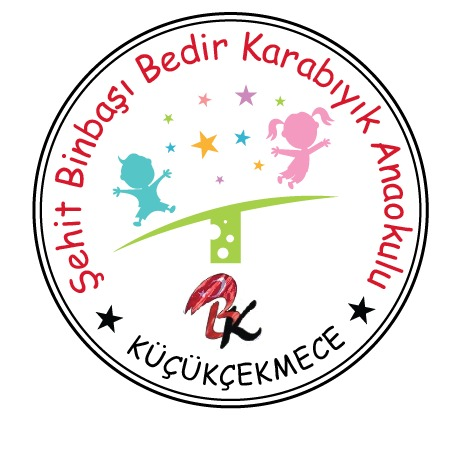 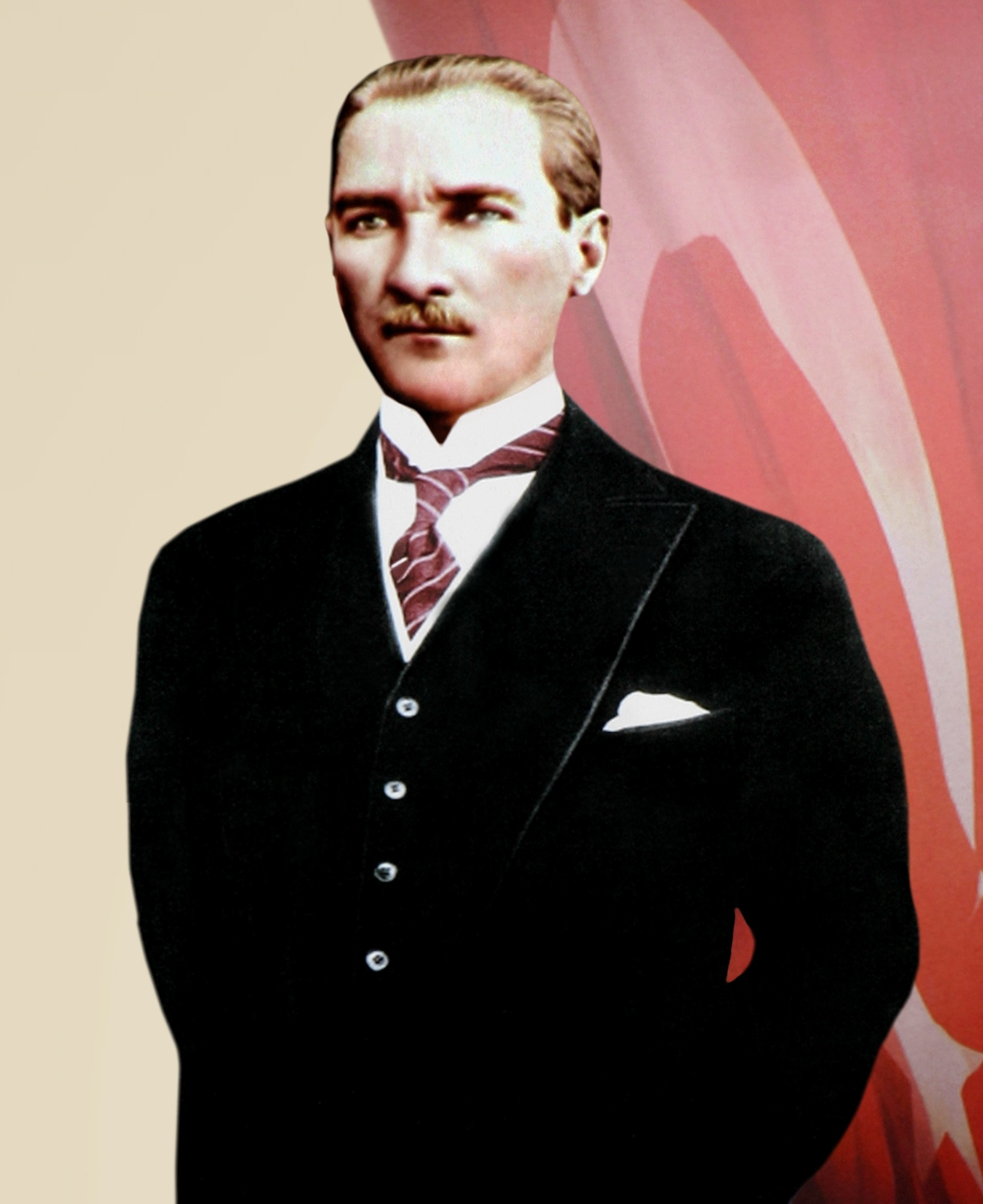 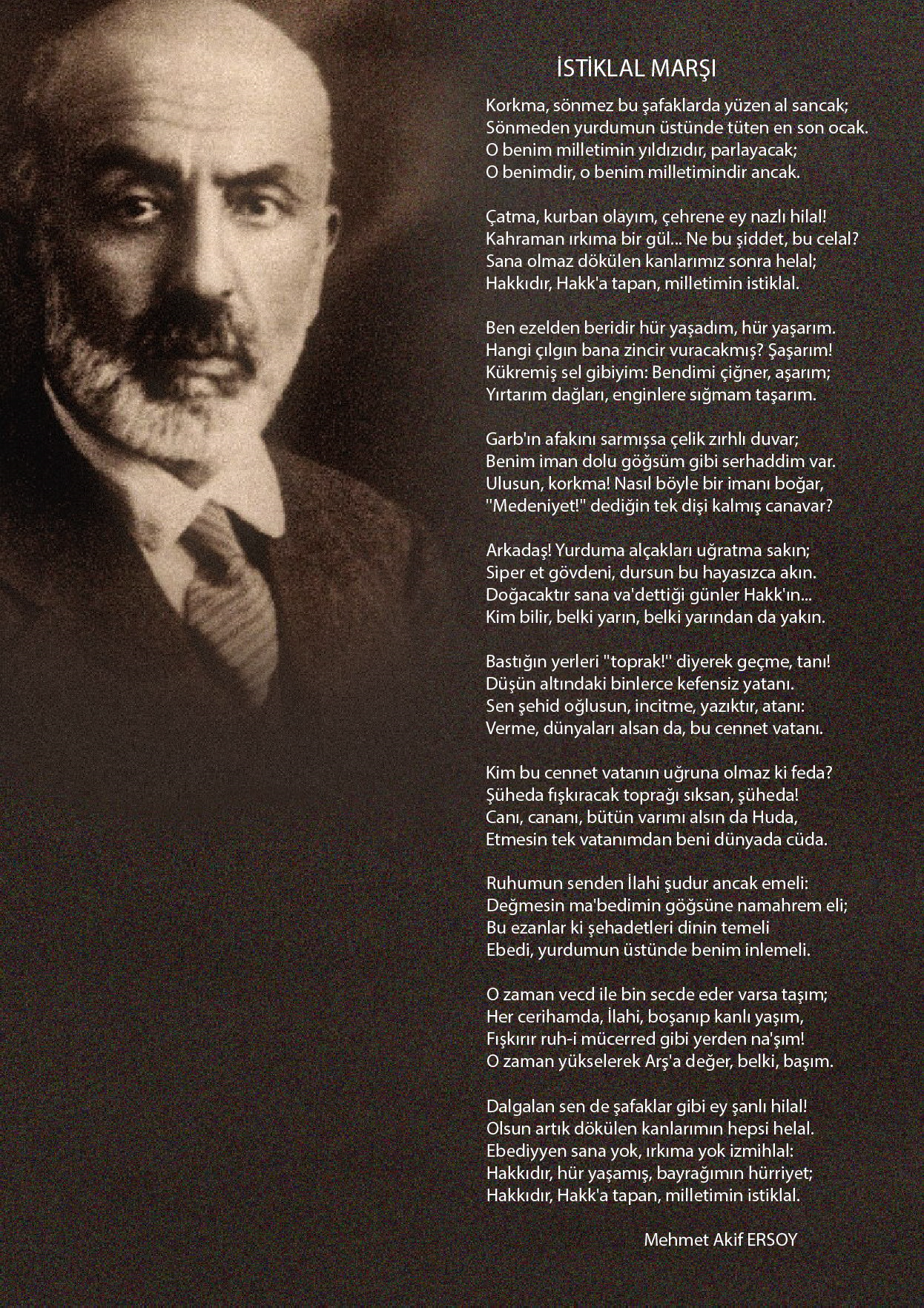 SUNUŞGünümüz dünyasında her şey baş döndüren bir hızla gelişiyor. Şüphesiz ki eğitim anlayışlarında da büyük değişiklikler yaşanıyor. Çocuklarımızın geleceğini, bizlerin yarınlarını aydınlatmanın yolu eğitimden geçiyor. Büyük Atatürk’ün hedef gösterdiği çağdaş uygarlıklar seviyesine çıkmak, yine onun Cumhuriyeti emanet ettiği gençleri, teknolojinin bütün nimetlerinden yararlandırarak, kendilerini en iyi hissettikleri alanda gelişmelerine olanak sağlayarak gerçekleştiriliyor.“Bilgi Çağı”, “Bilgi Devrimi”, “Bilgi Toplumu” dünyasında yaşanan akıl almaz hızdaki bu değişimler artık önceden tahmin edilmez ve öngörülmez olmuşlardır. Yapılacak şey bu değişime ayak uydurmak yerine, değişime neden olmak olarak açıklanabilir. Geleceğin, değişim rüzgarları karşısında direnenlerin değil, ona yelken açanların olacağı unutulmamalıdır.Bilgi toplumlarında eğitimin görevi toplumu yeniden üretmek değil “yeni toplum” üretmektir. İnsanı yönetmek değil, insanlarla yönetmektir. Eğitim paydaşlarımıza kendi güçlerini fark ettirmek amacımızdır. Başka bir deyişle; birimiz olmasaydı şuanda çok farklı bir gün yaşanacaktı, anlayışı ile değerli olduklarını hissettirmek, “önce insan” anlayışını kazandırmaktır.İçinde yaşadığımız çağ bilgi çağıdır. Bilgi en önemli sermayedir. Evet, yola buradan çıkmıştık. Değişim ve bilgi yanımızda…Ve yeni bir süreç başlattık. Karıncalar gibi çalıştık. Öğrencilerimizin koşarak geldiği, zor ayrıldığı ikinci evleriyiz şimdi.Atatürk’ün “Türk milletinin istidadı ve kesin kararı, medeniyet yolunda durmadan yılmadan ilerlemektir. Medeniyet yolunda başarı, yenileşmeye bağlıdır.” Sözünü rehber edindik.Tabii ki durmadan, yılmadan ilerlemeye devam edeceğiz. Bu yolda yanımda olan, yardımcı olan tüm ekip arkadaşlarıma teşekkür ediyorum.Saygılarımla…Adnan EREM Okul MüdürüKÜÇÜKÇEKMECE KAYMAKAMLIĞIŞEHİT BİNBAŞI BEDİR KARABIYIK ANAOKULU MÜDÜRLÜĞÜ2024-2028 STRATEJİK PLANLAMA EKİBİStratejik Plan Hazırlama ve Koordinasyon Ekibi tarafından hazırlanan Şehit Binbaşı Bedir Karabıyık Anaokulu Müdürlüğü 2024-2028 Stratejik Planı incelenerek 16/10/2023 tarihinde Stratejik Plan Üst Kurulunca onaylanmıştır.Adnan EREM Okul MüdürüÜlker Şeyma ERDOĞAN                Fahriye Beyza TUNÇKILIÇ                     Ayça DURANMüdür Yrd.	      Rehber  Öğretmeni                        Okul Öncesi  ÖğretmeniHümeyra SEVİMLİ	  Hülya KAYA POLAT                          Melike KOCABAŞOkul Öncesi Öğretmeni               Okul Öncesi Öğretmeni                   Okul Öncesi Öğretmeni        Sinem ÖZCAN                                 Funda YALÇIN                                 Asiye BALABANOkul Öncesi Öğretmeni                Okul Öncesi Öğretmeni                    Okul Öncesi ÖğretmeniSelin AYDOĞAN                             Tuğba ÖZBEY	   Okul Öncesi Öğretmeni            Okul Aile Birliği Başkanı	Şehit Binbaşı Bedir Karabıyık ANAOKULU 2024-2028 Stratejik Planı incelenmiş olup, uygunluğu tarafımızdan onaylanmıştır.ÖNSÖZStratejik planlama ile okulumuzun önümüzdeki yıllarını planlamak gerektiğinin ve geleceği planlamanın en iyi yolunun geçmişe ve bugüne bakmak olduğunu ve planın bu aşamasında bugün içinde bulunduğumuz şartları ve buradan yola çıkarak ulaşmak istediğimiz hedeflerin belirlenmesi gerektiğinin ve bu işin zorluğunun farkındaydık. Biz okul olarak hep değişime ve gelişime açık olmayı, toplam kalite felsefesini benimsemiş bir okul olmayı seçmiştik.Başta Milli Eğitimi Müdürlüğümüzün vermiş olduğu eğitime katılan ekip üyemizin öncülüğünde sürekli bütün paydaşlarımızla yapmaya çalıştığımız bu plan ilk kurulan ekibimizin okuldan çeşitli şekillerde ayrılmasıyla kurulan ikinci ekibimizin tamamlanmasıyla son halini almıştır.Bugün bu ilkeleri tekrar gözden geçirmek yeniden planlamak her şeyi sil baştan tekrar yapmak gerekiyordu ve biz de öyle yaptık. Bunu yaparken takım ruhu ve herkesin katılımını ve bu planın herkesin planı olmasını salamaya çalıştık. Hiçbir planın kesin olmadığı ve zamanla gelişeceğine inanarak planımızı sunuyoruz.Planımızın hazırlanmasında emek sarf eden ve şu anda aramızda olmayan değerli arkadaşlarımıza, planımıza ve çalışmalarımıza katılan tüm iç ve dış paydaşlarımıza ve özellikle takım ruhumuza güç katan değerli meslektaşlarımıza sonsuz teşekkür ederiz.Saygılarımızla.Strateji Geliştirme KuruluİÇİNDEKİLERSUNUŞ ......................................................................................................................................................4GİRİŞMisyon ifademizde yârini bulan öğrencilerimizin; Atatürk ilke ve inkılaplarını benimseyen, milli ve manevi değerlerinibilen,onları koruyan ve geliştiren,ülkesini ve milletini seven/sahiplenen ve yüceltmeye gayret gösteren,daimadoğruyu,iyiyi güzeli arayan,aydınlık yarınlarımızda söz sahibi kişiler olmalarını sağlamak ve bunu standartlaştırmak misyonuna sahip öğretmenlerle çalışma mutluluğu ve avantajını yaşamaktayız.Söz konusu ifadelere ulaşma yolunda bilimsel düşünce, barışçılık, üretkenlik, paylaşımcılık, çevrecilik, özdenetim, özgüven, dayanışma ve bu çağda fazlaca ihtiyaç duyduğumuz insan sevgisi ilkelerini dayanak olarak kullanmaktayız.Bu bağlamda çocuklarımızı araştıran, sorgulayan, yorumlayan, bilgiyi üretken bir biçimde kullanmaya özen gösteren ve yeni şeyler üreten, sorun çözebilme yeteneğine sahip, kendi iç disiplinini inşa edebilen, aktif bireyler olarak topluma kazandırmak çabasında 2024-2028 Yıllarını kapsayan Stratejik Planımızı hazırlamış bulunmaktayız.Stratejik plan uygulama aşamasında henüz yolun başında olan bir ülkeyiz. Uygulamada zaman zaman aksaklıklar olması, belirlenen hedeflere ulaşmada istenilen düzeyin yakalanamaması, maddi yetersizlikler, konuya vakıf kalifiye eleman azlığı bizi hedeflenen noktalara götürmekten alıkoymamalı ve amaçların gerçekleşmesinde adım adım ilerlemekten vazgeçirmemelidir.Bu aşamaya gelmemizde ve hedeflediğimiz amaçlara ulaşmaya çalışırken yanımızda durup bize omuz verecek emek sunacak, öğretmenlerimize, velilerimize iç ve dış paydaşlarımıza şimdiden teşekkürlerimizi sunuyor, her yıl bir yıl öncekinden daha başarılı, daha azimli olmayı umut ediyoruz.ŞEHİT BİNBAŞI BEDİR KARABIYIK ANAOKULU STRATEJİ GELİŞTİRME KURULUStratejik Planlama EkibiStratejik Plan hazırlık alışmaları kapsamında okul müdürlüğümüz bünyesinde 08/09/2023 tarihli Öğretmenler Kurulu kararı ile Strateji Geliştirme Kurulu oluşturulmuştur.Tablo 3. 2024 – 2028 Strateji Geliştirme KuruluMEB 2024-2028 Stratejik Planı Hazırlık Programı çerçevesinde Şehit Binbaşı Bedir Karabıyık Anaokulu Müdürlüğü olarak “Stratejik plan hazırlık süreci” beş aşamalı olarak yürütülmüştür. Bu aşamalar: 1-Hazırlık Dönemi Çalışmaları ve Hazırlık Programı, 2-Durum Analizi, 3-Geleceğe Yönelim, 4-Maliyetlendirme  aşamalarından oluşmaktadır.Stratejik planlama çalışmalarının yürütülmesinde proje yönetimi yaklaşımı benimsenerek, planlama surecinin belirli bir zaman dilimi içerisinde tamamlanması ve kaynakların etkin kullanımı amacıyla, Stratejik Plan Hazırlama ve Koordinasyon Ekibi tarafından bir iş takvimi oluşturulmuş ve çalışmaların söz konusu takvime uygun olarak yürütülmesine dikkat edilmiştir.1. Okulun Mevcut Durumu: Temel İstatistiklerOkul KünyesiOkulumuzun temel girdilerine ilişkin bilgiler altta yer alan okul künyesine ilişkin tabloda yer almaktadır.Temel Bilgiler Tablosu- Okul KünyesiDURUM ANALİZİStratejik Plan Hazırlama sürecinin ilk aşamasını durum analizi oluşturmuştur.Bu analizde okulumuzun mevcut durumu hakkında bilgiler verilmiştir.Tarihsel gelişimle başlayan durum analizinde mevzuat incelemesi yapılmış, faaliyet alanları ile ürün ve hizmetler belirtilmiştir.Bu bölümde tüm iç ve dış paydaşlar belirlenerek bir paydaş analizi yapılmıştır. Paydaş analizi değerlendirmeleri sonucunda kurum içi ve kurum dışı analizler çıkarılmıştır.TARİHİ GELİŞİM1996 yılında Şehit Binbaşı Bedir Karabıyık Lisesi olarak eğitim-öğretime başlamış olup, 2001-2002 eğitim öğretin yılında Şehit Binbaşı Bedir Karabıyık İlköğretim Okulu adını almıştır. Daha sonra 4+4+4 Eğitim ve Öğretim sistemine geçişle, 11.04.202 tarih ve 28261 sayılı Resmi Gazetede yayınlanarak yürürlüğe giren 30.03.2013 tarih ve 6287 sayılı İlköğretim ve Eğitim Kanununda yapılan değişik ile zorunlu eğitimin 12 yıla çıkarılması nedeniyle aynı müccevir alanda bulunan Mustafa Eravutmuş İlköğretim Okulu ile dönüştürülerek Şehit Binbaşı Bedir Karabıyık İlkokulu adını almıştır.18.07.2022 tarihinde Şehit Binbaşı Bedir Karabıyık Anaokulu adını alarak, bağımsız anaokuluna dönüşmüştür.          Okulunuzda görev yapan okul müdürleri geriye dönük olarak sırası ile Behçet SÖĞÜT(Müdür Vekili), Abdurrahman BULUT(Kurucu Müdür), Memduh UYANIK, Ahmet Rasim ÖZAYDIN ve Ahmet YAVAŞ görev yapmıştır. 03.09.2021 tarihinde Kurum Müdürlüğüne Adnan EREM atanmış ve halen bu görevde bulunmaktadır.                 ŞEHİT BİNBAŞI BEDİR KARABIYIK’IN HAYATI (1954-1994)1954 Tarihinde Balıkesir Manas’ta dünyaya gelmiştir. Bedir Karabıyık, Astsubay olan babası şehit olduğunda henüz on aylık bir bebekti. Bu yüzden şehit olan babasını hiç tanıyamamıştır. Onu büyüten, okutan ve yetiştiren annesi Saadet Hanım olmuştu. Saadet Hanım kocasından aldığı şehit maaşı yetmediği için, gece yarılarına kadar dikiş dikiyor ve Bedir i bağrına basarak iyi yetiştirmesi için her türlü güçlüğe katlanıyordu. Çocuklarını çok seviyordu. Ancak Saadet Hanım’daBedir’in sevgisi bir başka idi. Bu yüzden de aralarındaki sevgi, anne evlat sevgisinden çok daha ileri gitmişti.Saadet Hanım bin bir güçlüğe rağmen, çocuklarını yetiştirmekte muvaffak olmuştu. Oğulları, babalarının yolunu tutmuş, askeri okulları okuyarak subay olarak çıkmışlardı.  Büyük oğlu Cengiz Karabıyık, Hava Harp Okulu’nu bitirerek pilot, Bedir Karabıyık da Kara Harp Okulunu Bitirerek teğmen çıkmıştı. Saadet Hanım, oğulları ile iftihar ediyordu. Emekleri boşa çıkmamıştı. Her biri vatana millete hayırlı birer insan olarak yetişmişlerdi.1969 yılında üsteğmen Cengiz KARABIYIK Diyarbakır’da görev yaparken eğitim uçuşu sırasında yere çakılması sonucunda şehit olmuştur. Bedri Karabıyık üsteğmen rütbesine yükselinceye kadar memleketin çeşitli yerlerinde görevini bir komando subayı olarak sürdürdü. Bu arada Bandırma eşrafından olan annesinin de sevdiği ve beğendiği bir ailenin kızı olan Meral Hanımla evlenerek mutlu bir yuva kurdular. Bu mutlu evlilikten Tahir ve Taha isimlerini verdikleri iki çocukları oldu. Bedir KARABIYIK binbaşı rütbesinde iken, tayini Kars’a 28. Piyade Alayına çıkmıştı. O sıralar Kars Bölgesinde PKK teröristleri faaliyet gösteriyor. Hunharca savunmasız insanları katletmeye devam ediyordu. Bedir Binbaşı, iyi bir komando subayı olduğu için PKK ile girişilen her çatışmaya iştirak ediyor, hainlere göz açtırmıyordu. Çoğu zaman çatışmalara giden genç subaylara? Siz geri durun, sizin yerinize ben giderim. Demek suretiyle adeta şehitlik mertebesine ulaşmak için özel gayret sarf ediyordu. Cephede yazıp annesine gönderemediği bir mektupta bu açıkça görülmekteydi. Türk milleti kahraman imanlı bir vatan evladını kaybetmenin acısını 04.04.1994 günü yaşıyordu. Binbaşı Bedir Karabıyık görev yaptığı Sarıkamışta hain PKK ile girdiği sıcak çatışmada vurularak şehit düşmüştür. Şehit Binbaşı Bedir KARABIYIK son arzusu olan şehadet şerbetini içmiş, tam söylediği gibi şehit olduğunda göğsünden Kuran-ı Kerim çıkmıştır.YASAL YÜKÜMLÜLÜKLER VE MEVZUAT ANALİZİOkul; 222 sayılı İlköğretim ve Eğitim Kanununun 42. maddesine ve 1739 sayılı Milli Eğitim Temel Kanununun 58. maddesine istinaden çıkarılan “Milli Eğitim Bakanlığına Bağlı Kurumlara Ait Açma, Kapatma ve Ad Verme Yönetmeliği ”ne uygun olarak açılmıştır.Okulun görev ve sorumlulukları 222 Sayılı İlköğretim ve Eğitim Kanunu ile 1739 sayılı Milli Eğitim Temel Kanunu’nda gösterilmiştir.222 Sayılı İlköğretim ve Eğitim KanunuMadde 1 – İlköğretim, kadın erkek bütün Türklerin milli gayelere uygun olarak bedeni, zihni ve ahlaki gelişmelerine ve yetişmelerine hizmet eden temel eğitim ve öğretimdir.Madde 2 – İlköğretim, ilköğrenim kurumlarında verilir; öğrenim çağında bulunan kız ve erkek çocuklar için mecburi, Devlet okullarında parasızdır.Madde 3 – (Değişik: 30/3/2012 - 6287/1 Md.) Mecburi ilköğretim çağı 6-13 yaş grubundaki çocukları kapsar. Bu çağ çocuğun 5 yaşını bitirdiği yılın eylül ayı sonunda başlar, 13 yaşını bitirip 14 yaşına girdiği yılın öğretim yılı sonunda biter.Madde 4 – Türk vatandaşı kız ve erkek çocuklar ilköğrenimlerini resmi veya özel Türk ilköğretim okullarında yapmakla mükelleftir.Madde 7 – (Değişik: 30/3/2012 - 6287/2 Md.) İlköğretim; 1 inci maddede belirtilen amacı gerçekleştirmek için kurulmuş dört yıl süreli ve zorunlu ilkokul ile dört yıl süreli ve zorunlu ortaokuldan oluşan bir Milli Eğitim ve Öğretim Kurumudur.222 Sayılı İlköğretim ve Eğitim Kanununun 42.43.ve 44. maddeleri Okul Öncesi Eğitim ve Öğretim Kurumları ile İlköğretim Kurumlarının açılma, kapanma öğretime ara verme zamanlarını, 46.47.48.4, 50 ve 51. Maddeleri kayıt- kabullerle ilgili iş ve işlemleri, 52.53.54.55.56.57.58. ve 59. Maddeleri okula devamla ilgili iş ve işlemleri, 60. 61.62.63.64.65.66.67. ve 68. Maddeleri okulun arsa ve arazi işlerini, 70.71.72.73.74. ve 75. Maddeleri yapım ve donatım işlerini, 76.77.78.79.80.81.82.83. ve 84. Maddeleri gelir ve giderlerle ilgili iş ve işlemleri düzenlemiştir.1739 Sayılı Milli Eğitim Temel Kanunu1739 sayılı Milli Eğitim Temel Kanununun 2. Maddesinde Türk Milli Eğitiminin genel amaçları, 3.4.5.6.7.8.9.10.11.12.13.14.15.16.ve 17. maddelerinde ise temel ilkeleri belirtilmiştir.Madde 23 – İlköğretimin amaç ve görevleri, milli eğitimin genel amaçlarına ve temel ilkelerine uygun olarak,Her Türk çocuğuna iyi bir vatandaş olmak için gerekli temel bilgi, beceri, davranış ve alışkanlıkları kazandırmak; onu milli ahlak anlayışına uygun olarak yetiştirmek;Her Türk çocuğunu ilgi, istidat ve kabiliyetleri yönünden yetiştirerek hayata ve üst öğrenime hazırlamaktır.Madde 24 – (Değişik: 30/3/2012 - 6287/8 Md.) İlköğretim kurumlarının ilkokul ve ortaokul olarak bağımsız okullar hâlinde kurulması esastır.Madde 25 – (30/3/2012 - 6287/9 Md.) İlköğretim kurumları; dört yıl süreli ve zorunlu ilkokullar ile dört yıl süreli, zorunlu ve farklı programlar arasında tercihe imkân veren ortaokullar ile imam-hatip ortaokullarından oluşur.1739 sayılı Milli Eğitim Temel Kanununun 43.44.45.46.47.48.49.ve 50. maddelerinde öğretmenlik mesleği tanımlanmış, 51. maddesinde okul bina ve tesisleri ile ilgili düzenlemeler yer almıştır. Aynı kanununun 52.53. ve 54. maddelerinde eğitim araç ve gereçleriyle ilgili düzenlemeler bulunurken 55.56.57.58. ve 59. maddelerinde ise eğitim ve öğretim alnındaki görev ve sorumluluk düzenlenmiştir.Okul Öncesi Eğitim ve İlköğretim Kurumları Yönetmeliği222 sayılı İlköğretim ve Eğitim Kanunu, 1739 sayılı Millî Eğitim Temel Kanununa dayanılarak hazırlanan Okul Öncesi Eğitim ve İlköğretim Kurumları Yönetmeliği 26 Ekim 2014 tarihli ve 29072 sayılı resmi gazetede yayımlanarak yürürlüğe girmiştir.FAALİYET ALANLARI ile ÜRÜN ve HİZMETLER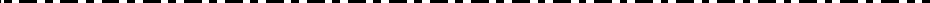 2024-2028 stratejik plan hazırlık sürecinde okul müdürlüğümüzün faaliyet alanları gruplandırılmıştır. Gruplama, yönetim ve eğitim-öğretim olmak üzere iki ana başlık altında yapılmıştır. Buna göre okulumuzun faaliyet alanları ile ürün ve hizmetleri şu şekildedir:Tablo 4. Faaliyet Alanları Ürün ve HizmetlerPAYDAŞ ANALİZİPaydaş analizi çalışmaları ile stratejik planlama çalışmalarına veri sağlamak için okulumuz iç ve dış paydaşlarının okulumuz hizmetleri ile ilgili beklentilerini öğrenmek, memnuniyetlerini ölçmek ve okulumuzun hizmet performansını saptamak amaçlanmıştır. Paydaşlar iyi bir stratejik planın en önemli unsurlarıdır. Bu bağlamda paydaşların belirlenmesinde hassas davranılmıştır.Paydaş Belirleme ÇalışmasıPaydaş belirleme çalışmaları çerçevesinde hazırlama ekibi üyeleri iş bölümü yaparak paydaş görüşmeleri gerçekleştirmiştir.Yapılacak faaliyet ve projeler için hangi paydaşların önem arz ettiği dikkate alınarak bir taslak liste hazırlanmıştır. Bu taslak liste çerçevesinde yapılan paydaş görüşmelerinde listede düzenlemeler yapılarak son hali verilmiştir. Paydaşların belirlenen projelerle ilgili beklentileri de tespit edilmiştir.Paydaşlar belirlendikten sonra; lider, çalışan, müşteri, temel ortak, stratejik ortak ve tedarikçi olmak üzere beş kategoride sınıflandırılmıştır. Bu sınıflandırma,paydaşlar arasındaki ilişkinin doğru kurulabilmesi açısından önem taşımaktadır.Paydaşlar değerlendirilerek, okulumuzun sunduğu hizmetlerle bunlardan yararlananların ilişkilendirilmesi yapılmıştır. Paydaşlar sınıflandırıldıktan sonra tüm paydaşların ayrıntılı bir analizi yapılmıştır. Katılımcı bir anlayış çerçevesinde belirlenen paydaşlar kurumun işleyişi ve yapısı hakkında da bilgilendirilmiştir.Site üzerinden paydaş anketi yayımlanarak paydaşlar anket hakkında bilgilendirilmiş ve anketi doldurmaları sağlanmıştır. İç paydaşların tümü anketi doldurmuştur. …Kişi tarafından doldurulan dış paydaş anketi de değerlendirilerek veriler analiz edilmiştir. Öncelikli paydaşların kuruluş hakkındaki görüş ve önerilerinin alınarak stratejik plana yansıtılması bir program dahilinde yürütülmüştür.Son aşamada tespit edilen paydaşların önceliklendirilmesi yapılmıştır.Buradaki öncelik o paydaştan etkilenme düzeyinin görülmesi bakımından önemlidir.Tablo : 5 Paydaş ListesiTablo: 6 Paydaş Etki Önem MatrisiTablo : 7 Paydaş Hizmet MatrisiKURUM İÇİ VE DIŞI ANALİZKURUM İÇİ ANALİZKurumun Organizasyon YapısıKurulan Ekip / Kurul ve KomisyonlarOkulumuzda çeşitli alanlarda çalışma yapmak, yapılan iş ve işlemleri takip etmek amacıyla yönetmelikler gereği olması gereken kurul ve komisyonlar kurulmuş bu kurul ve komisyonlar belirli aralıklarla veya ihtiyaç durumlarına göre toplanmaktadır.Tablo 7. Kurul ve Komisyonlarİnsan KaynaklarıTablo 8. 2023-2024 Yılı Kurumdaki Mevcut Yönetici SayısıTablo 9. 2023-2024 Yılı Kurumdaki Mevcut Öğretmen SayısıTablo 10. Öğretmen ve Yöneticilerin  Yaş İtibari ile DağılımıTablo 11. Öğretmen ve Yöneticilerin Hizmet SüreleriTablo 12. Kurumda Gerçekleşen Kadrolu Personel Sirkülâsyonunun Oranı             Tablo13. 2023-2024 Yılı Yardımcı Hizmetli Personel DurumuTablo 14. 2023-2024 Eğitim ve Öğretim Yılı Kadrolu Personelin Öğrenim Durumlarına Göre Dağılımı     Teknolojik KaynaklarOkulumuz teknolojiyi eğitimle birleştirerek önemli kazanımlar sağlamıştır. Tüm sınıflarda projeksiyon cihazları mevcut olup tüm projeksiyonlar bilgisayar desteklidir. Müdürlüğümüz, güncel teknolojik araçları kullanmaktadır.Ayrıca Milli Eğitim Bakanlığı Bilgi İşlem Sistemi (MEBBİS), MEİS, MEBBİS, TEFBİS, KBS, YÖBİS, sistemleri yönetim işlemlerinde kullanılmaktadır. Dosyalama işlemlerinde DYS sistemi kullanılmaktadır. Okulumuzun web sayfası sürekli güncel tutulmaktadır. Sosyal medyayı da kurumsal olarak kullanan okulumuz her türlü  teknolojik araçları kullanarak tüm paydaşlarımıza erişmeyi hedeflemiştir.	Mali KaynaklarOkulumuzun finans kaynağını Okul-Aile Birliği bütçesi oluşturmaktadır.Okul-Aile Birliğimiz de bütçesini, kantin kira geliri, velilerin, gerçek kişilerin ve tüzel kişilerin bağışlarından gelen gelirler ile oluşturmaktadır.Üst Politika BelgeleriStratejik plan hazırlıkları kapsamında üst politika belgeleri incelenmiş olup planımızda oluşturulanamaç hedef ve göstergelerimiz üst politika belgelerinde gösterilen perspektif dikkate alınarak yapılmıştır.Tablo 18.: Üst Politika BelgeleriTablo 19. GZFT AnaliziF- ŞEHİ BİNBAŞI BEDİR KARABIYIK ANAOKULU GELİŞİM VE SORUN ALANLARIKüçükçekmece İlçe Milli Eğitim Müdürlüğü Stratejik planında kurumun kendi sorumluluk alanında olup çözülmesi gereken aşağıdaki sorun alanları listesi yer almaktadır.GELİŞİM/SORUN ALANLARIEğitim ve ÖğretimiTamamlamada (4), Eğitim ve Öğretimde Kalitede (3), Kurumsal Kapasitede (2), olmak üzere toplam (9) sorun/gelişim alanı tespit edilmiştir.Tablo 20: Gelişim ve Sorun AlanlarıBÖLÜM GELECEĞE YÖNELİMMİSYON, VİZYON VE TEMEL DEĞERLER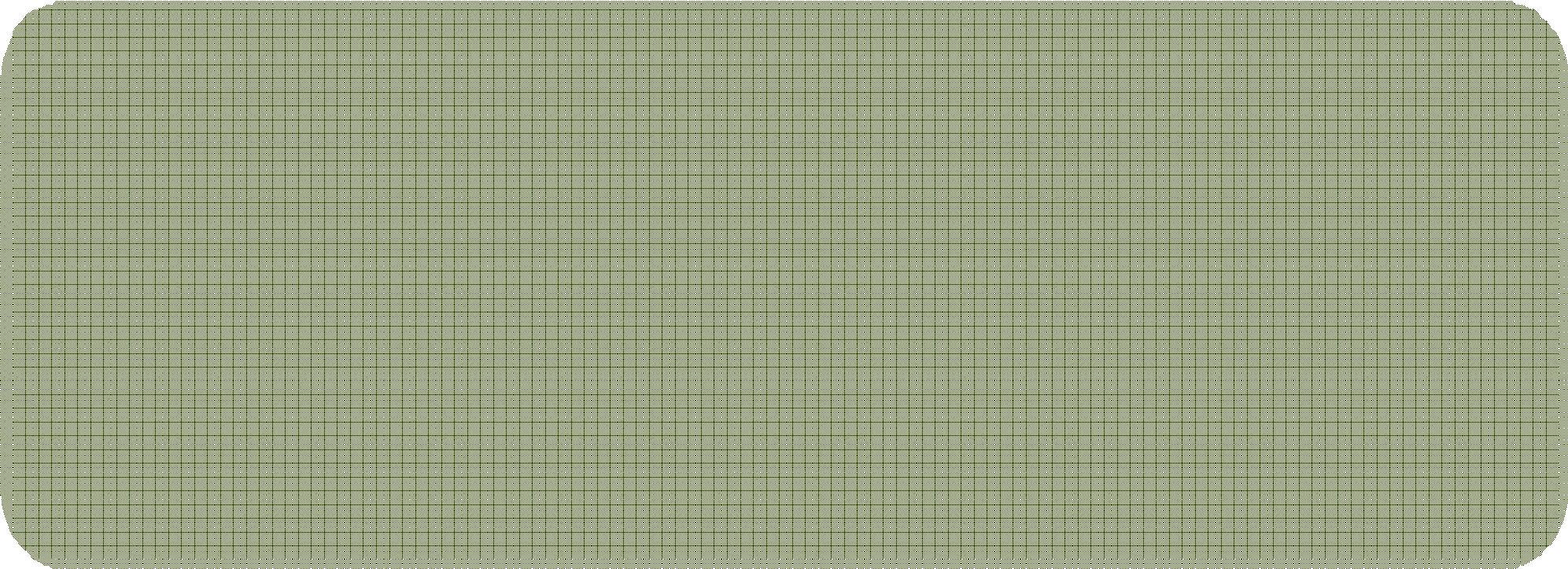 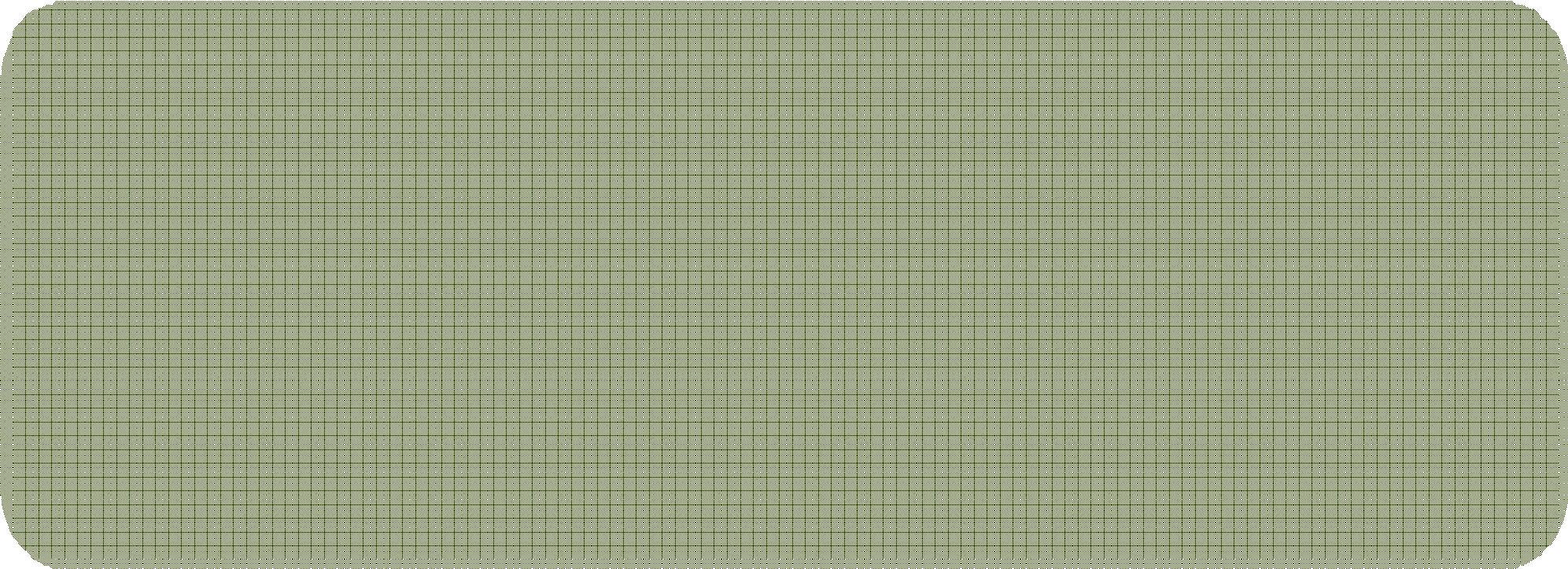 Okul Müdürlüğümüzün Misyon, vizyon, temel ilke ve değerlerinin oluşturulması kapsamında öğretmenlerimiz, öğrencilerimiz, velilerimiz, çalışanlarımız ve diğer paydaşlarımızdan alınan görüşler sonucunda stratejik plan hazırlama ekibi tarafından oluşturulan Misyon, Vizyon, Temel İlke ve Değerler; Okulumuz üst kurulana sunulmuş ve üst kurul tarafından onaylanmıştır.TEMEL DEĞERLERİMİZÖğrenci merkezli eğitimi savunuruz.Dürüst, güvenilir, şeffaf, hizmet ve çözüm odaklı yönetim anlayışını benimseriz.Toplam Kalite Yönetimini benimseriz.Farklılıklara saygılı olmayı, değişime ve gelişime açık olmayı önemseriz.Teknolojiden ve bilimden sürekli ve etkin yararlanırız.Hizmet sunduğumuz ailelerimizin ve öğrencilerimizin isteklerini, ihtiyaçlarını belirleyip, bunları karşılamaya çalışırız.Kararlarımızı elde ettiğimiz sonuçlara göre alırız.Görevlerimizi yerine getirirken katılımcılık, şeffaflık ve tarafsızlıkilkelerini uygularız.Tüm ilişkilerde insana saygı esasını uygular; çalışan ve hizmet alanların beklenti, duygu ve düşüncelerine değer veririz.Çalışmalarda etkililik ve verimliliğin ekip çalışmalarıyla sağlanacağı anlayışınıkabul ederek ekip çalışmalarına gereken önemi veririz.Görev dağılımı ve hizmet sunumunda adil oluruz ve çalışanın kuruma katkısını tanıyıp takdir ederiz.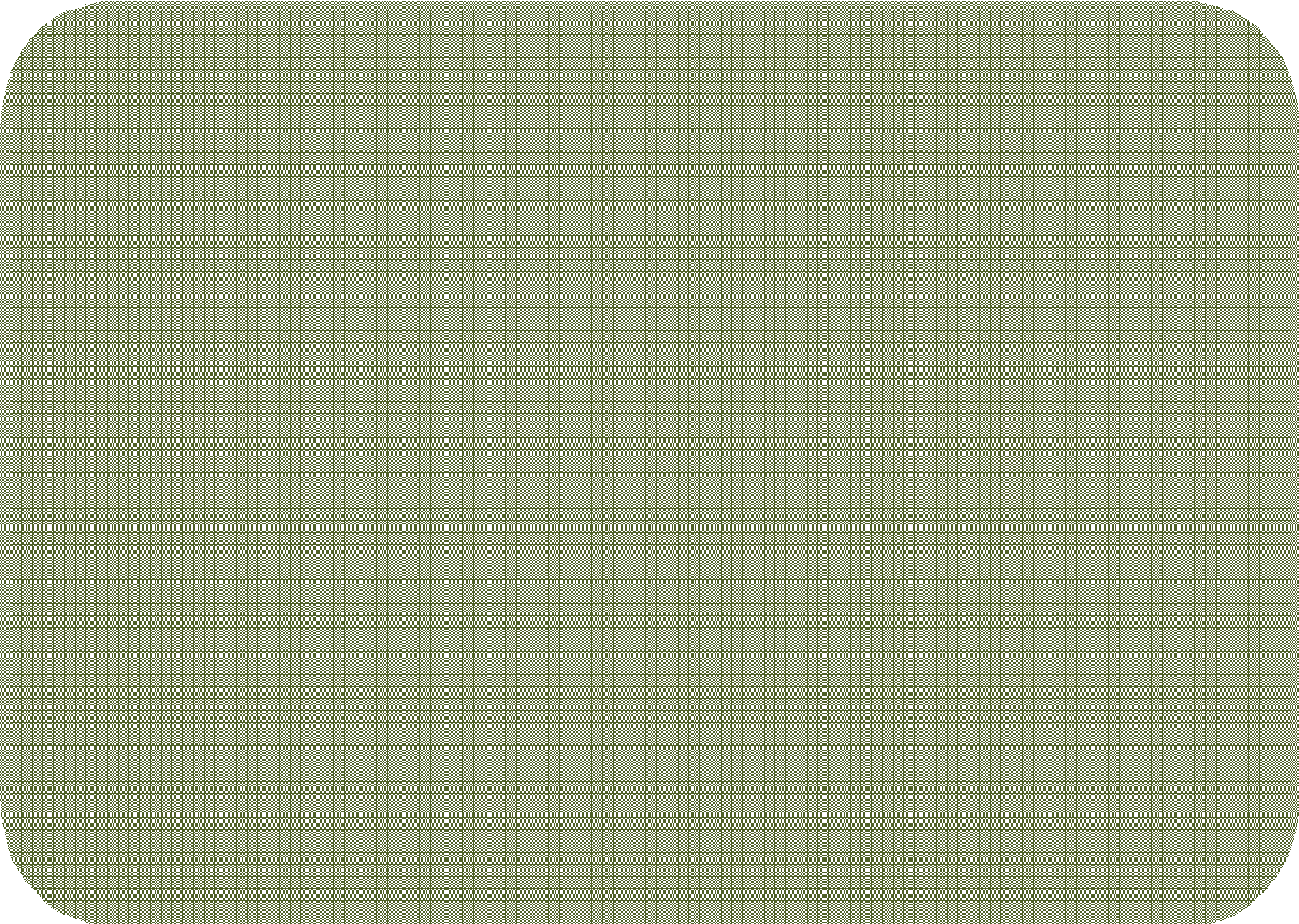 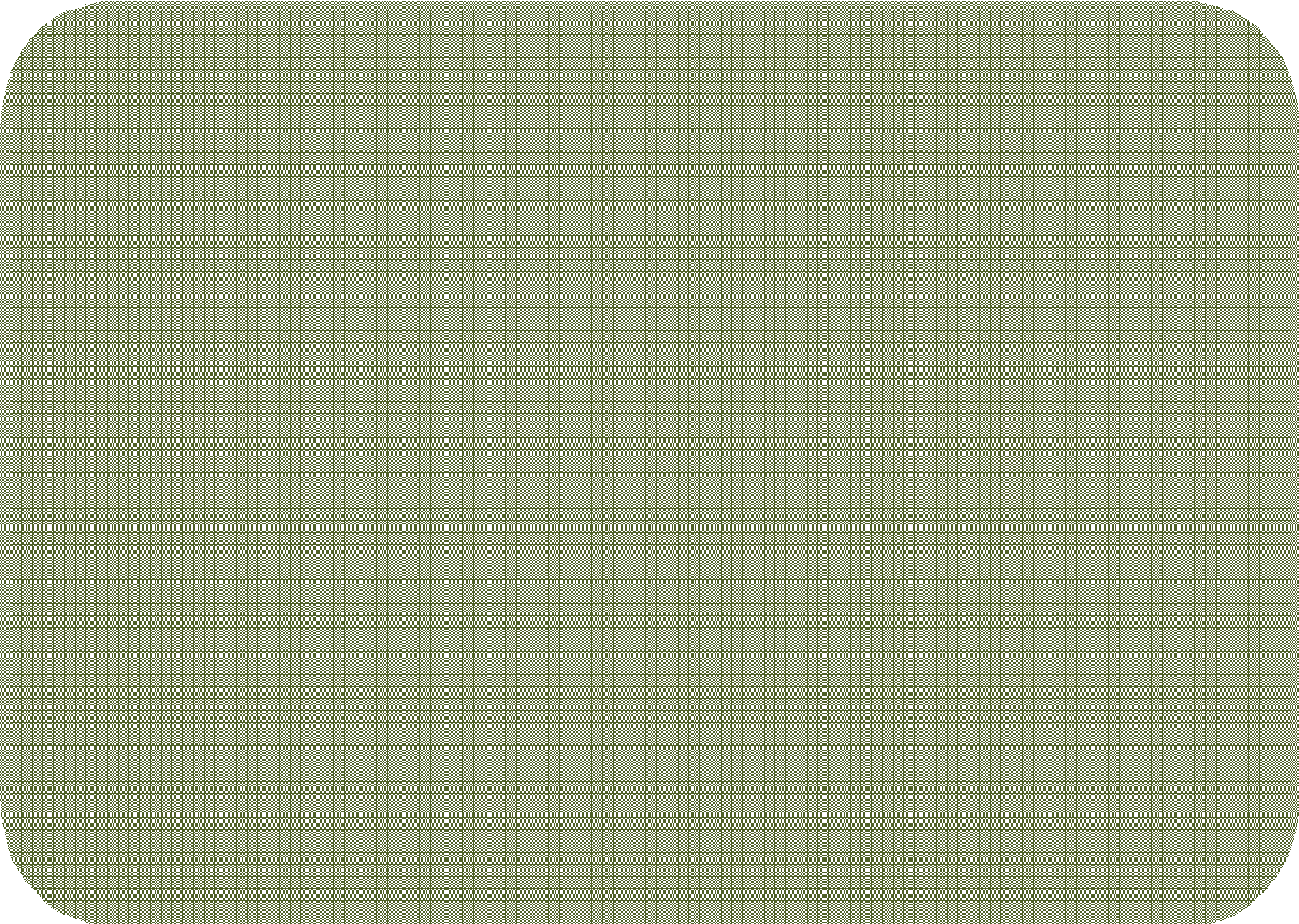 ŞEHİT BİNBAŞI BEDİR KARABIYIK ANAOKULU 2024-2028 STRATEJİK PLANSTRATEJİK PLAN GENEL TABLOSUTEMA, AMAÇ, HEDEF VE TEDBİRLER TEMA: EĞİTİM VE ÖĞRETİME KATILIM STRATEJİK AMAÇ 1:Okul öncesi çağındaki tüm bireylerin; eşit ve adil şartlar altında eğitim ve öğretim hizmetlerine katılarak okula devamlarını sağlamak         Stratejik Hedef 1.1: Eğitim Öğretime KatılımOkul öncesi çağındaki tüm bireylerin eğitim öğretim hizmetlerinden yararlanma ve okulu bitirme oranlarını artırmak.Mevcut Durum AnaliziOkulumuzda bulunan dezavantajlı öğrencilerin eğitim öğretime devam etmeleri ve sorunların çözümü için öğrenci ve velilerle görüşmeler yapılmış, sorunlar tespit edilmiş, mevcut imkânlar dâhilinde çözüm önerileri üretilmiştir.Tablo 21. Performans GöstergeleriTablo 22. TedbirlerStratejik Hedef 1.2 Özel eğitime gereksinimi olan öğrencilerin daha iyi eğitim-öğretim ortamından yararlanmaları için fiziki koşullar oluşturmak.Okul Aile Birliği yardımıyla ilçemizdeki tüm paydaşlarımıza ulaşarak fiziki yapıda iyileştirme ve yenileme yapmak.Mevcut Durum AnaliziTablo 23. Performans GöstergeleriTablo 24. TedbirlerTEMA: EĞİTİM-ÖĞRETİMDE KALİTE STRATEJİK AMAÇ 2:Mevcut imkânların en iyi şekilde kullanılarak Okul öncesi ve İlkokulçağındaki her bireye yaşına uygun bilgi, beceri, tutum ve davranışın kazandırılması ile girişimci, yenilikçi, keşfedici, dil becerileri yüksek, iletişime ve öğrenmeye açık, özgüven ve sorumluluk sahibi, kendini gerçekleştirmiş sağlıklı ve mutlu bireylerin yetişmesine imkân sağlamak.Stratejik Hedef 2.1: Öğrenci Başarısı ve Öğrenme KazanımlarıOkul öncesi çağındaki her bireyin akademik başarı düzeyleri ile ruhsal ve fiziksel gelişimlerine yönelik sosyal, kültürel ve sportif faaliyetlere katılım oranını artırarak özgüveni ve sorumluluk bilinci yüksek bireyler yetiştirmek durumun çok ötesine gidilip farklı projelere katılım gerçekleştirilerek gerek nitelik gerek nicelik yönünden iyileşme öngörülmektedir.Tablo 24. TedbirlerStratejik Hedef 2.2: Öğrencilerin sosyal, bedensel veruhsal gelişimlerine yardımcı olmak amacıyla sosyal, kültürel ve sportif etkinlikler düzenlemekOkulumuzun var olan sosyal ve sportif donatılarının fiziki durumlarını iyileştirerek, maddi eksiklerini gidermek. Ayrıca bölge halkının hizmetine sunmak.MEVCUT DURUM        Okul içinde 2022-2023 Eğitim ve öğretim Yılında 1 gezi, 1 sinema/tiyatro gösteri etkinliği, 5 sosyal etkinlik düzenlenmiştir..2022-2023 Eğitim ve Öğretim yılında okul bünyesinde düzenlenen tiyatro/sinema etkinliğine katılım %32 gezilere katılım % 36., sportif etkinliklere katılım %54, olarak gerçekleşmiştir. Özellikle gerek okul içinde gerek dışında yarışmalara katılım oranı istenen seviyede olamamıştır. Daha çok tanıtım ve teşvik yapılarak bu oranın artırılabileceği değerlendirilmektedir.Okulda yapılan gezilere 110 öğrenci katılmıştır.Sınıflar arası yapılan“ Fiziksel Etkinlik Çalışmalarına” 155 öğrenci katılmıştır.Kurum olarak daha çok il çapında yapılan “Yazarlar Okullarda” projesine aktif katılım sağlanmış, bu katılımlar da sınırlı sayıda gerçekleşmiştir.Stratejik Hedef 2.3: Öğrencilerin kendini anlaması, çevredeki olanakları tanıması ve doğru kararlar verebilmesi ve problem çözme gereksinimlerini karşılayarak eğitim-öğretim sürecine gelişim ve uyumunu sürdürmesine yardımcı olmakÖğrencilerin kendilerini ve çevrelerini tanımalarını sağlayacak toplumsal yapının oluşturulmasına aile düzeyinde katkıda bulunmak.MEVCUT DURUMOkul içinde 2022-2023 Eğitim ve öğretim Yılında 2 seminer, 1 konferans etkinliği düzenlenmiştir.2022-2023 Eğitim ve Öğretim yılında okul bünyesinde düzenlenen seminer, konferans etkinliğine katılım %54, olarak gerçekleşmiştir. Özellikle gerek okul içinde gerek dışında yarışmalara katılım oranı istenen seviyede olamamıştır. Daha çok tanıtım ve teşvik yapılarak bu oranın artırılabileceği değerlendirilmektedir.Tablo 26.TedbirlerTEMA: KURUMSAL KAPASİTE STRATEJİK AMAÇ 3:Yeni kamu hizmeti yaklaşımı çerçevesinde; insan kaynaklarını, fiziki, mali ve teknolojik yapı ile yönetim ve organizasyon yapısını geliştirip bilgi yönetimi ve kurumsal iletişimi artırarak, hizmet kalitesini yükseltecek etkin ve verimli işleyen bir kurumsal yapıyı oluşturmakStratejik Hedef 3.1: İnsan KaynaklarıGörev tanımlarına uygun biçimde çalışan personelin, yeterliklerinin ve performansının geliştirildiği, buna bağlı olarak mevcut insan kaynağının niteliğinin ve verimliliğinin arttığı etkin bir insan kaynakları yönetimi oluşturmaktır.               MEVCUT DURUM2022-2023 Eğitim ve Öğretim yılı sonu itibariyle okulumuzda 11 personel görev yapmaktadır. Tüm personelin görev dağılımı yapılmıştır.2022-2023 Eğitim ve Öğretim Yılı sonu itibariyle öğretmen/şube başına düşen öğrenci sayısı ortalama 23 olarak gerçekleşmiştir. Öğretmen norm kadro doluluk oranı ise %50 olmuştur. Norm kadro doluluk oranı rakamının %50 olmasındaki en büyük etken okulun merkezi bir bölgede olmasıdır. Hizmetli norm kadro doluluk oranı da % 0 olarak gerçekleşmiştir. Bu oranın içine okul-aile birliği bütçesinden hizmetliler de dâhildir. Kadrolu olarak çalışan hizmetli sayısı 0 dır. Ücretli çalıştırılan hizmetli sayısı 2 dir.Tablo 27. Performans GöstergeleriTablo28. TedbirlerStratejik Hedef 3.2 Fiziki ve Mali Alt YapıEtkin ve verimli bir mali yönetim yapısını oluşturarak çağın gereklerine uygun biçimde donatılmış, nitelikli ve güvenli eğitim ortamlarını tesis etmekMEVCUT DURUMOkulumuzda TEFBİS projesi kapsamında kaynak türlerine göre gelir ve gider envanterleri, öğrenciye yapılan eğitim harcamaları, gerçek ve güncel verilerle elektronik ortamda tutulmaktadır. Tüm ihtiyaçlar Okul-Aile Birliği Bütçesinden karşılanmaktadır. Birlik gelirlerini ise velilerin yaptıkları bağışlar, düzenlenen kermes, gece v.b etkinliklerden elde edilen gelirlerden oluşturmaktadır.2023 itibari ile toplam 4 adet derslik, 1 rehberlik odası,1 Müdür odası, 1 Müdür Yardımcısı Odası bulunmaktadır. Okul ikili eğitim yapmakta olup derslik başına düşen öğrenci sayısı 2022-2023 Eğitim ve Öğretim Yılı sonu itibariyle 23’tür.Mevcut binanın fiziki kapasitesinin yetersizliği nedeniyle ikili eğitim yapılmakta ve sınıf mevcutları da yüksektir.Velilerden alınan bağışların Okul-Aile Birliği bütçesinin gelir kalemindeki payı %99 olmuştur. Kurumun fiziki kapasitesini geliştirme ve iyileştirmeye yönelik yapılan harcamaların Okul-Aile Birliği bütçesine oranı 2022-2023 yılı sonu itibariyle % 12 olarak gerçekleşmiştir. Bütçenin en büyük gider kalemini % 62 ‘lik oranla personel gider ve ödemeleri oluşturmaktadır.Tablo 29. Performans GöstergeleriTablo 30. TedbirlerStratejik Hedef 3.3:Yönetim ve OrganizasyonKurumsal rehberlikle desteklenen, çoğulcu, katılımcı, şeffaf ve hesap verilebilir performans yönetim sisteminin uygulandığı bir yönetim ve organizasyon yapısını oluşturmakMEVCUT DURUMYeni kamu hizmeti yönetimi çerçevesinde çoğulcu, katılımcı, bürokratik işlemlerin en aza indirildiği, şeffaf ve hesap verilebilir bir yönetim anlayışına sahip olmanın hedeflenmesi aslında stratejik planın özünü oluşturmaktadır. Hizmet standartları okulun web sayfasında yayınlanmıştır.Okul içinde katılımcı ve çoğulcu yaklaşım çerçevesinde 2023 yılı itibariyle 20 komisyon/kurul oluşturulmuştur. Komisyonlar, görev alanları içerisinde toplanıp demokratik kurallar içerisinde karar almaktadır. Öğretmenler kurulunda alınan kararların uygulanma oranı 2023 yılı itibariyle % 80 olarak gerçekleşmiştir.   Kurumun web sitesi sürekli güncel tutularak çeşitli haber ve duyuruların yayımlanması sağlanmaktadır. Tablo31. Performans GöstergeleriTablo 32. TedbirlerFAALİYET VE PROJELERTüm amaç ve hedeflerle ilgili performans göstergelerinde iyileştirmeye yönelik olarak geliştirilecek faaliyet ve projeler öngörülen tedbirler doğrultusunda tespit edilmiştir.Tablo33. Faaliyet ve ProjelerSıraAd SoyadıGöreviİmza1Adnan EREMOkul Müdürü2Ülker Şeyma ERDOĞANOkul Müdür Yardımcısı3Asiye BALABANOkul Öncesi Öğretmeni4ASİYE BALABANOkul Öncesi Öğretmeni5Ayça DURANOkul Öncesi Öğretmeni6FAHRİYE BEYZA TUNÇKILIÇRehber Öğretmeni7Funda YALÇINOkul Öncesi Öğretmeni8Hülya KAYA POLATOkul Öncesi Öğretmeni9Hümeyra SEVİMLİOkul Öncesi Öğretmeni10MELİKE KOCABAŞOkul Öncesi Öğretmeni11SELİN AYDOĞANOkul Öncesi Öğretmeni12SİNEM ÖZCANOkul Öncesi ÖğretmeniŞEHİT BİNBAŞI BEDİR KARABIYIK ANAOKULU MÜDÜRLÜĞÜ OKUL AİLE BİRLİĞİ STRATEJİK PLAN ONAY İMZA SİRKÜSÜŞEHİT BİNBAŞI BEDİR KARABIYIK ANAOKULU MÜDÜRLÜĞÜ OKUL AİLE BİRLİĞİ STRATEJİK PLAN ONAY İMZA SİRKÜSÜŞEHİT BİNBAŞI BEDİR KARABIYIK ANAOKULU MÜDÜRLÜĞÜ OKUL AİLE BİRLİĞİ STRATEJİK PLAN ONAY İMZA SİRKÜSÜŞEHİT BİNBAŞI BEDİR KARABIYIK ANAOKULU MÜDÜRLÜĞÜ OKUL AİLE BİRLİĞİ STRATEJİK PLAN ONAY İMZA SİRKÜSÜSIRANOADI SOYADIGÖREVİİMZASI1Tuğba ÖZBEYOkul-Aile Birliği Başkanı2Funda CENGİZOkul-Aile Birliği Başkan Yardımcısı3Pelin AYDINOkul-Aile Birliği Muhasip Üye4Hasret DEMİROkul-Aile Birliği Sekreteri5Derya ÇİFTÇİOkul- Aile Birliği ÜyesiSIRA NO	ADI SOYADI	GÖREVİSIRA NO	ADI SOYADI	GÖREVİSIRA NO	ADI SOYADI	GÖREVİ1Adnan EREMOkul Müdürü2Ülker Şeyma ERDOĞANMüdür Yardımcısı3Fahriye Beyza TUNÇKILIÇRehber Öğretmen4  Asiye BALABANOkul Öncesi Öğretmeni5  Hülya KAYA POLAT  Okul Öncesi Öğretmeni6  Selin AYDOĞDU  Okul Öncesi Öğretmeni7  Hümeyra SEVİMLİ  Okul Öncesi Öğretmeni8Tuğba ÖZBEYOkul-Aile Birliği Başkanı9Funda CENGİZOkul Aile Birliği Bşk.Yrd10Hasret DEMİROkul Aile Birliği Muhasip ÜyesiŞEHİT BİNBAŞI BEDİR KARABIYIK ANAOKULU MÜDÜRLÜĞÜ STRATEJİK PLAN HAZIRLAMA VE KOORDİNASYON EKİBİŞEHİT BİNBAŞI BEDİR KARABIYIK ANAOKULU MÜDÜRLÜĞÜ STRATEJİK PLAN HAZIRLAMA VE KOORDİNASYON EKİBİŞEHİT BİNBAŞI BEDİR KARABIYIK ANAOKULU MÜDÜRLÜĞÜ STRATEJİK PLAN HAZIRLAMA VE KOORDİNASYON EKİBİŞEHİT BİNBAŞI BEDİR KARABIYIK ANAOKULU MÜDÜRLÜĞÜ STRATEJİK PLAN HAZIRLAMA VE KOORDİNASYON EKİBİSIRA NOADI SOYADIÜNVANIEKİPTEKİ GÖREVİ1Adnan EREMMüdürOkul Stratejik Plan Koordinatörü2Ülker Şeyma ERDOĞANMüdür YrdStratejik Plan Ekip Üyesi3Ayça DURANÖğretmenStratejik Plan Ekip Üyesi4Melike KOCABAŞÖğretmenStratejik Plan Ekip Üyesi5Sinem ÖZCANÖğretmenStratejik Plan Ekip Üyesi6Funda YALÇINÖğretmenStratejik Plan Ekip Üyesi7Tuğba ÖZBEYVeliStratejik Plan Ekip Üyesiİli: İSTANBULİli: İSTANBULİli: İSTANBULİli: İSTANBULİlçesi: KÜÇÜKÇEKMECEİlçesi: KÜÇÜKÇEKMECEİlçesi: KÜÇÜKÇEKMECEİlçesi: KÜÇÜKÇEKMECEAdres:Tevfikbeymah Muammer Aksoy cad. No:13/K.Çekmece/İSTANBULTevfikbeymah Muammer Aksoy cad. No:13/K.Çekmece/İSTANBULTevfikbeymah Muammer Aksoy cad. No:13/K.Çekmece/İSTANBULCoğrafi Konum (link):Coğrafi Konum (link):https://www.google.com/maps/dir/41.0124288,28.8018181/41.0119916,28.8018181/@41.0119916,28.8018181,15z?entry=ttuhttps://www.google.com/maps/dir/41.0124288,28.8018181/41.0119916,28.8018181/@41.0119916,28.8018181,15z?entry=ttuTelefon Numarası:0212 54149390212 54149390212 5414939Faks Numarası:Faks Numarası:0212 42653950212 4265395e- Posta Adresi:770257.meb.k12tr770257.meb.k12tr770257.meb.k12trWeb sayfası adresi:Web sayfası adresi:sehitbinbasiao.meb.k12trsehitbinbasiao.meb.k12trKurum Kodu:770257770257770257Öğretim Şekli:Öğretim Şekli:İkili Eğitimİkili EğitimOkulun Hizmete Giriş Tarihi : 18.07.2022Okulun Hizmete Giriş Tarihi : 18.07.2022Okulun Hizmete Giriş Tarihi : 18.07.2022Okulun Hizmete Giriş Tarihi : 18.07.2022Toplam Çalışan SayısıToplam Çalışan Sayısı1111Öğrenci Sayısı:Kız6666Öğretmen SayısıKadın1010Öğrenci Sayısı:Erkek7474Öğretmen SayısıErkek00Öğrenci Sayısı:Toplam140140Öğretmen SayısıToplam1010Derslik Başına Düşen Öğrenci SayısıDerslik Başına Düşen Öğrenci SayısıDerslik Başına Düşen Öğrenci Sayısı35Şube Başına Düşen Öğrenci SayısıŞube Başına Düşen Öğrenci SayısıŞube Başına Düşen Öğrenci Sayısı18Öğretmen Başına Düşen Öğrenci SayısıÖğretmen Başına Düşen Öğrenci SayısıÖğretmen Başına Düşen Öğrenci Sayısı18Şube Başına 30’dan Fazla Öğrencisi Olan Şube SayısıŞube Başına 30’dan Fazla Öğrencisi Olan Şube SayısıŞube Başına 30’dan Fazla Öğrencisi Olan Şube Sayısı0Öğrenci Başına Düşen Toplam Gider MiktarıÖğrenci Başına Düşen Toplam Gider MiktarıÖğrenci Başına Düşen Toplam Gider Miktarı450 TLÖğretmenlerin Kurumdaki Ortalama Görev SüresiÖğretmenlerin Kurumdaki Ortalama Görev SüresiÖğretmenlerin Kurumdaki Ortalama Görev Süresi5FAALİYET ALANLARIFAALİYET ALANLARIÜRÜN VE HİZMETLERYÖNETİMOkul Ve Bina İşleriPersonel İşleri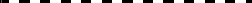 Öğrenci İşleriKurul ve Komisyonların kurulmasıYÖNETİMOkul Ve Bina İşleriPersonel İşleriÖğrenci İşleriVeli Toplantıları ve Öğretmenler KuruluYÖNETİMOkul Ve Bina İşleriPersonel İşleriÖğrenci İşleriResmi yazışmaların güncel ve etkin yürütülmesiYÖNETİMOkul Ve Bina İşleriPersonel İşleriÖğrenci İşleriBina Bakım ve OnarımıYÖNETİMOkul Ve Bina İşleriPersonel İşleriÖğrenci İşleriTaşınır mal temini ve kayıt altına alınmasıYÖNETİMOkul Ve Bina İşleriPersonel İşleriÖğrenci İşleriTaşınırların bakım ve onarımıYÖNETİMOkul Ve Bina İşleriPersonel İşleriÖğrenci İşleriArşiv hizmetleriYÖNETİMOkul Ve Bina İşleriPersonel İşleriÖğrenci İşleriOkul web sitesinin düzenlenmesi ve güncelYÖNETİMOkul Ve Bina İşleriPersonel İşleriÖğrenci İşleriOkul bahçesi ve oyun alanlarının düzenlenmesiYÖNETİMOkul Ve Bina İşleriPersonel İşleriÖğrenci İşleriOkul-Aile Birliği rehberlik ve denetimiYÖNETİMOkul Ve Bina İşleriPersonel İşleriÖğrenci İşleriStratejik Plan hazırlanmasıYÖNETİMOkul Ve Bina İşleriPersonel İşleriÖğrenci İşleriSivil savunma Tedbir Planı ve Sabotajlara KarşıYÖNETİMOkul Ve Bina İşleriPersonel İşleriÖğrenci İşleriToplam Kalite YönetimiYÖNETİMOkul Ve Bina İşleriPersonel İşleriÖğrenci İşleriMaaş bordrosuYÖNETİMOkul Ve Bina İşleriPersonel İşleriÖğrenci İşleriEk ders bordrosuYÖNETİMOkul Ve Bina İşleriPersonel İşleriÖğrenci İşleriDoğum, Evlenme, Cenaze gideri vb. yardımlarYÖNETİMOkul Ve Bina İşleriPersonel İşleriÖğrenci İşleriNöbetlerin düzenlenmesiYÖNETİMOkul Ve Bina İşleriPersonel İşleriÖğrenci İşleriDerece ve kademe terfileriYÖNETİMOkul Ve Bina İşleriPersonel İşleriÖğrenci İşleriÖdüllendirmeYÖNETİMOkul Ve Bina İşleriPersonel İşleriÖğrenci İşleriPersonel Kimlik KartıYÖNETİMOkul Ve Bina İşleriPersonel İşleriÖğrenci İşleriGörev Yeri BelgesiYÖNETİMOkul Ve Bina İşleriPersonel İşleriÖğrenci İşleriHastalık İzinleriYÖNETİMOkul Ve Bina İşleriPersonel İşleriÖğrenci İşleriMazeret izinleriYÖNETİMOkul Ve Bina İşleriPersonel İşleriÖğrenci İşleriPersonel Nakil BelgesiYÖNETİMOkul Ve Bina İşleriPersonel İşleriÖğrenci İşleriNorm kadroların tespiti ve güncel tutulmasıYÖNETİMOkul Ve Bina İşleriPersonel İşleriÖğrenci İşleriPersonel iş ve işlemleri ile ilgili duyurularınYÖNETİMOkul Ve Bina İşleriPersonel İşleriÖğrenci İşleri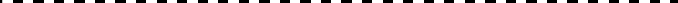 Yeni kayıtYÖNETİMOkul Ve Bina İşleriPersonel İşleriÖğrenci İşleriOkullar arası nakillerYÖNETİMOkul Ve Bina İşleriPersonel İşleriÖğrenci İşleriDevamın izlenmesiYÖNETİMOkul Ve Bina İşleriPersonel İşleriÖğrenci İşleriBaşarıların değerlendirilmesiYÖNETİMOkul Ve Bina İşleriPersonel İşleriÖğrenci İşleriDavranışların değerlendirilmesiYÖNETİMOkul Ve Bina İşleriPersonel İşleriÖğrenci İşleriKarne düzenlenmesiÖdüllendirmeİhtiyaç sahibi öğrencilere yardım edilmesiDiploma Kayıt Örneği düzenlemesiÖğrenci Durum Belgesi düzenlemesiÖğrenci Belgesi düzenlemesiServis HizmetleriKantin HizmetleriOkul Sütü HizmetleriRAM Yönlendirme HizmetleriEĞİTİM VE ÖĞRETİMOkul Öncesi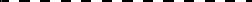 İlkokulÖzel EğitimRehberlik ve Psikolojik DanışmaSosyal, Kültürel ve Sportif EtkinliklerSivil SavunmaVelilerÇocukların beden, zihin ve duygu gelişmesini veEĞİTİM VE ÖĞRETİMOkul ÖncesiİlkokulÖzel EğitimRehberlik ve Psikolojik DanışmaSosyal, Kültürel ve Sportif EtkinliklerSivil SavunmaVelilerİlkokula hazırlamakEĞİTİM VE ÖĞRETİMOkul ÖncesiİlkokulÖzel EğitimRehberlik ve Psikolojik DanışmaSosyal, Kültürel ve Sportif EtkinliklerSivil SavunmaVelilerÖğrenciye iyi bir vatandaş olmak için gerekliEĞİTİM VE ÖĞRETİMOkul ÖncesiİlkokulÖzel EğitimRehberlik ve Psikolojik DanışmaSosyal, Kültürel ve Sportif EtkinliklerSivil SavunmaVelilerOrtaokula hazırlamakEĞİTİM VE ÖĞRETİMOkul ÖncesiİlkokulÖzel EğitimRehberlik ve Psikolojik DanışmaSosyal, Kültürel ve Sportif EtkinliklerSivil SavunmaVelilerYetiştirme kursları açmakEĞİTİM VE ÖĞRETİMOkul ÖncesiİlkokulÖzel EğitimRehberlik ve Psikolojik DanışmaSosyal, Kültürel ve Sportif EtkinliklerSivil SavunmaVelilerÖğrencilerin eğitim ihtiyaçları,EĞİTİM VE ÖĞRETİMOkul ÖncesiİlkokulÖzel EğitimRehberlik ve Psikolojik DanışmaSosyal, Kültürel ve Sportif EtkinliklerSivil SavunmaVelilerÜst öğrenime hazırlamakEĞİTİM VE ÖĞRETİMOkul ÖncesiİlkokulÖzel EğitimRehberlik ve Psikolojik DanışmaSosyal, Kültürel ve Sportif EtkinliklerSivil SavunmaVelilerBireyin tüm yönleriyle en üst düzeydeEĞİTİM VE ÖĞRETİMOkul ÖncesiİlkokulÖzel EğitimRehberlik ve Psikolojik DanışmaSosyal, Kültürel ve Sportif EtkinliklerSivil SavunmaVelilerEğitsel rehberlikEĞİTİM VE ÖĞRETİMOkul ÖncesiİlkokulÖzel EğitimRehberlik ve Psikolojik DanışmaSosyal, Kültürel ve Sportif EtkinliklerSivil SavunmaVelilerKişisel rehberlikEĞİTİM VE ÖĞRETİMOkul ÖncesiİlkokulÖzel EğitimRehberlik ve Psikolojik DanışmaSosyal, Kültürel ve Sportif EtkinliklerSivil SavunmaVelilerMesleki rehberlikEĞİTİM VE ÖĞRETİMOkul ÖncesiİlkokulÖzel EğitimRehberlik ve Psikolojik DanışmaSosyal, Kültürel ve Sportif EtkinliklerSivil SavunmaVelilerRAM raporları doğrultusunda Bireysel EğitimEĞİTİM VE ÖĞRETİMOkul ÖncesiİlkokulÖzel EğitimRehberlik ve Psikolojik DanışmaSosyal, Kültürel ve Sportif EtkinliklerSivil SavunmaVeliler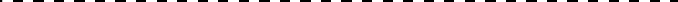 GezilerEĞİTİM VE ÖĞRETİMOkul ÖncesiİlkokulÖzel EğitimRehberlik ve Psikolojik DanışmaSosyal, Kültürel ve Sportif EtkinliklerSivil SavunmaVelilerYarışmalarEĞİTİM VE ÖĞRETİMOkul ÖncesiİlkokulÖzel EğitimRehberlik ve Psikolojik DanışmaSosyal, Kültürel ve Sportif EtkinliklerSivil SavunmaVelilerOkul Meclisi çalışmalarıEĞİTİM VE ÖĞRETİMOkul ÖncesiİlkokulÖzel EğitimRehberlik ve Psikolojik DanışmaSosyal, Kültürel ve Sportif EtkinliklerSivil SavunmaVelilerTiyatro ve SinemaEĞİTİM VE ÖĞRETİMOkul ÖncesiİlkokulÖzel EğitimRehberlik ve Psikolojik DanışmaSosyal, Kültürel ve Sportif EtkinliklerSivil SavunmaVelilerSportif EtkinliklerEĞİTİM VE ÖĞRETİMOkul ÖncesiİlkokulÖzel EğitimRehberlik ve Psikolojik DanışmaSosyal, Kültürel ve Sportif EtkinliklerSivil SavunmaVelilerTurnuvalarEĞİTİM VE ÖĞRETİMOkul ÖncesiİlkokulÖzel EğitimRehberlik ve Psikolojik DanışmaSosyal, Kültürel ve Sportif EtkinliklerSivil SavunmaVelilerSatrançEĞİTİM VE ÖĞRETİMOkul ÖncesiİlkokulÖzel EğitimRehberlik ve Psikolojik DanışmaSosyal, Kültürel ve Sportif EtkinliklerSivil SavunmaVelilerGörsel SanatlarEĞİTİM VE ÖĞRETİMOkul ÖncesiİlkokulÖzel EğitimRehberlik ve Psikolojik DanışmaSosyal, Kültürel ve Sportif EtkinliklerSivil SavunmaVelilerKulüp ÇalışmalarıEĞİTİM VE ÖĞRETİMOkul ÖncesiİlkokulÖzel EğitimRehberlik ve Psikolojik DanışmaSosyal, Kültürel ve Sportif EtkinliklerSivil SavunmaVelilerToplum Hizmeti ÇalışmalarıEĞİTİM VE ÖĞRETİMOkul ÖncesiİlkokulÖzel EğitimRehberlik ve Psikolojik DanışmaSosyal, Kültürel ve Sportif EtkinliklerSivil SavunmaVelilerHalk oyunlarıEĞİTİM VE ÖĞRETİMOkul ÖncesiİlkokulÖzel EğitimRehberlik ve Psikolojik DanışmaSosyal, Kültürel ve Sportif EtkinliklerSivil SavunmaVelilerSergilerEĞİTİM VE ÖĞRETİMOkul ÖncesiİlkokulÖzel EğitimRehberlik ve Psikolojik DanışmaSosyal, Kültürel ve Sportif EtkinliklerSivil SavunmaVelilerOkul Gazetesi ve Okul DergisiEĞİTİM VE ÖĞRETİMOkul ÖncesiİlkokulÖzel EğitimRehberlik ve Psikolojik DanışmaSosyal, Kültürel ve Sportif EtkinliklerSivil SavunmaVelilerDeprem TatbikatıEĞİTİM VE ÖĞRETİMOkul ÖncesiİlkokulÖzel EğitimRehberlik ve Psikolojik DanışmaSosyal, Kültürel ve Sportif EtkinliklerSivil SavunmaVelilerTahliye tatbikatıEĞİTİM VE ÖĞRETİMOkul ÖncesiİlkokulÖzel EğitimRehberlik ve Psikolojik DanışmaSosyal, Kültürel ve Sportif EtkinliklerSivil SavunmaVelilerHEM işbirliğiyle okuma yazma kursları açmakEĞİTİM VE ÖĞRETİMOkul ÖncesiİlkokulÖzel EğitimRehberlik ve Psikolojik DanışmaSosyal, Kültürel ve Sportif EtkinliklerSivil SavunmaVelilerEğitim seminerleri düzenlemekEĞİTİM VE ÖĞRETİMOkul ÖncesiİlkokulÖzel EğitimRehberlik ve Psikolojik DanışmaSosyal, Kültürel ve Sportif EtkinliklerSivil SavunmaVelilerToplantılar yapmakSIRA NOPAYDAŞLARPaydaş TürüPaydaş TürüPaydaş TürüPaydaş TürüPaydaş TürüPaydaş TürüSIRA NOPAYDAŞLARLiderÇalışanlarMüşteriTemel OrtakStratejik OrtakTedarikçi1Milli Eğitim BakanlığıXXXX2İstanbul ValiliğiXXX3İl Milli Eğitim MüdürlüğüXXXX4Küçükçekmece RAMX5Küçükçekmece KaymakamlığıXXX6İlçe Milli Eğitim MüdürlüğüXXXX7PersonelXX8ÖğrencilerXX9VelilerXXX10Okul-Aile BirliğiXXX11Kantin İşletmecisiXX12İstanbul Sabahattin Zaim ÜnvX13Küçükçekmece BelediyesiXX14Kültür ve Sanat MerkeziXX15Polis Merkezi AmirliğiX16SendikalarX17Sivil Toplum KuruluşlarıXX18HastanelerXX19Sağlık OcaklarıXX20PTTX21Basın ve MedyaX22Mahalle MuhtarıX23Mal MüdürlüğüX24EsnaflarX25Okul ServisleriX26Tur ŞirketleriXSIRA NOPAYDAŞLARNEDEN PAYDAŞPaydaşınKurum Faaliyetleri ni EtkilemeDerecesiPaydaşın Taleplerin e Verilen ÖnemSonuçSIRA NOPAYDAŞLARNEDEN PAYDAŞTam 5" "Çok 4", "Orta3", "Az 2", "Hiç 1"Tam 5" "Çok 4", "Orta3", "Az 2", "Hiç 1"SonuçSIRA NOPAYDAŞLARNEDEN PAYDAŞ1,2,3 İzle4,5Bilgilendir1,2,3 Gözet4,5 Birlikte ÇalışSonuç1Milli Eğitim BakanlığıÜst Kurum-Lider55Bilgilendir- Birlikte çalış2İstanbul Valiliğiİdari Lider55Bilgilendir-Birlikte çalış3İl Milli Eğitim MüdürlüğüAmir-Lider55Bilgilendir-Birlikte çalış4Küçükçekmece RAMİşbirliği55Bilgilendir-Birlikte çalış5Küçükçekmece KaymakamlığıAmir-Lider55Bilgilendir- Birlikte çalış6İlçe Milli Eğitim MüdürlüğüTemel Ortak55Bilgilendir-Birlikte çalış7PersonelHizmet Veren54Bilgilendir- Birlikte çalış8ÖğrencilerHizmet Alan55Bilgilendir-Birlikte çalış9VelilerHizmetten Etkilenen55Bilgilendir-Birlikte çalış10Okul-Aile Birliğiİşbirliği55Bilgilendir-Birlikte çalış11Kantin İşletmecisiKantin55Bilgilendir-Birlikte çalış12İst. Sabahattin Zaim Üniv.Eğitim ve Yer35İzle-Birlikte çalış13Küçükçekmece Belediyesiİşbirliği, Tedarikçi34İzle-Birlikte çalış14Kültür ve Sanat Merkeziİşbirliği34İzle-Birlikte çalış15Polis Merkezi AmirliğiGüvenlik23İzle -Gözet16Sendikalarİşbirliği23İzle -Gözet17Sivil Toplum Kuruluşlarıİşbirliği23İzle -Gözet18HastanelerTedarikçi, işbirliği33İzle -Gözet19Sağlık OcaklarıTedarikçi, işbirliği33İzle -Gözet22Mahalle Muhtarıİşbirliği33İzle -Gözet24EsnaflarTedarikçi33İzle -Gözet25Okul ServisleriTedarikçi33İzle -Gözet26Tur ŞirketleriTedarikçi33İzle -GözetPAYDAŞ HİZMET MATRİSİPersonel işleriRehberlik ve YönlendirmeÖğrenci başarısının değerlendirilmesiÖğrenci kayıt, kabul ve devam işleriÖğrencilere Ücretsiz Ders KitabıSınav işleriSınıf geçme işleriÖğrenim belgesiSportif FaaliyetlerSosyal ve Kültürel FaaliyetlerÖğrenci davranışlarınınÖğrenci sağlığı ve güvenliğiMezunlar (Öğrenci)Öğrenci ServisleriEğitim-Öğretimi ve Yönetimi Geliştirme ÇalışmalarıFiziki Nitelik Geliştirme ÇalışmalarıStaj işleriOkul çevre ilişkileriMilli Eğitim Bakanlığı√√√√√√√√√İstanbul Valiliği√√√√İl Milli Eğt. Müd√√√√√√√√√√√Küçükçekmece Kaymakamlığı√√√√√Küçükçekmece İlçe Milli EğitimMüdürlüğü√√√√√√√√√√√√√√√√√√Okullar√√√√√√√Özel ÖğrKurumları√√√√√Yöneticilerimiz√√√√√√√√√√√√√√√√√Öğretmenler√√√√√√√√√√√√√√Öğrenciler√√√√√√√√√Okul aile birlikleri√√Personel√√√Küçükçekmece Bel.√√√√Meslek odaları√√Sendikalar√√√Vakıflar√√Mahalle Muhtarlığı√√Üniversiteler√√√√Sivil Sav. İl Müd.√√Türk Telekom Müdürlüğü√Medya√√√√KURULAN EKİP/KURUL/ KOMİSYON ADIKURULAN EKİP VE KOMİSYON KİMLERDENOLUŞUYORTOPLANMA PERİYODUÖğretmenler KuruluMüdür, Müdür Yardımcılarıve Tüm öğretmenlerYılda üç defaSatın Alma Komisyonu1 Müdür Yrd, 4 Öğretmenİhtiyaç durumundaMuayene ve Teslim Alma Kom.1 Müdür Yrd, 4 Öğretmenİhtiyaç durumundaAnasınıfı Komisyonu1 Müdür Yrd, 2 Öğretmenİhtiyaç durumundaTören Komisyonu1 Müdür Yrd, 4 Öğretmenİhtiyaç durumundaKantin Denetleme Kurulu1 Müdür Yrd, 2 Öğrt, 1 VeliAyda 1 defaSosyal Etkinlikler Kurulu1 Müdür Yrd, 2 Öğretmen,2OAB Temsilcisi, 3 Öğrenciİhtiyaç durumundaOkul Öncesi Eğitim KurumlarıSeçici Komisyonu1 Müdür Yrd, 2 ÖğretmenKayıt tarihindeRehberlik ve Psikolojik Danışma Hizmetleri Yürütme KomisyonuMüdür, 1 Md. Yard.,4 Öğretmen, 1 OAB temsilcisi,1 Öğrenci Temsilcisiİhtiyaç durumundaWeb ve Dergi Genel YayınKurulu1 Müdür Yrd, 4 Öğretmenİhtiyaç durumunda1.Sınıflar Kayıt Komisyonu1 Müdür Yrd, 2 ÖğretmenKayıt tarihindeStratejik Plan Üst KuruluMüdür, 2 Md. Yrd, 2 Öğrt.İhtiyaç durumundaStratejik Plan Hazırlama Ekibi1 Müd.Yrd, 3 Öğretmen, 3Veliİhtiyaç durumundaOkul-Aile Birliği Yön.Kurulu5 Veliİhtiyaç durumundaOkul-Aile Birliği DenetimKurulu2 Öğretmen, 1 VeliYılda bir defaKurum İyi Örnek Tespit KuruluMüdür, 1 Müdür Yrd, 4ÖğretmenAyda bir defaOkul MeclisiHer şubeden bir öğrencitemsilcisi2 ayda bir defaOkul Gelişim ve Yönetim Ekibi1 Müdür, 1 Müd. Yardımcısı,3 Öğretmen, 3 Veliİhtiyaç durumundaSIRA NOGöreviErkekKadınToplam1Müdür1012Müdür Yardımcısı011TOPLAMTOPLAM112SıraNoBranşıErkekKadınToplam1Okul Öncesi Öğretmeni0882Rehber Öğretmen011TOPLAMTOPLAM099Yaş Düzeyleri2023 Yılı2023 YılıYaş DüzeyleriKişi SayısıOran (%)20-308%7031-403%3041-500%051+...0%0Hizmet Süreleri2023-2024 Yılı2023-2024 YılıHizmet SüreleriKişi SayısıOran (%)1-3 Yıl7%644-6 Yıl1%97-10 Yıl0%011-15 Yıl0%016-20 Yıl3%2721+... üzeri0%0Yıl İçerisinde Kurumdan Ayrılan Öğretmen SayısıYıl İçerisinde Kurumdan Ayrılan Öğretmen SayısıYıl İçerisinde Kurumdan Ayrılan Öğretmen SayısıYıl İçerisinde Kurumda Göreve Başlayan Öğretmen SayısıYıl İçerisinde Kurumda Göreve Başlayan Öğretmen SayısıYıl İçerisinde Kurumda Göreve Başlayan Öğretmen Sayısı202220232024202220232024TOPLAM000050ORAN(%)Sıra NoİstihdamErkekKadınToplam1Kadrolu0002Okul Aile Birliği Bütçesi0223İşkur011TOPLAMTOPLAM033Öğrenim Durumu	Öğrenim Durumlarına Göre DağılımÖğrenim Durumu	Öğrenim Durumlarına Göre DağılımÖğrenim Durumu	Öğrenim Durumlarına Göre DağılımSayıOran %Doktora0Yüksek Lisans (Tezli)1Yüksek Lisans (Tezsiz)0Lisans10Ön Lisans0Eğitim Enstitüsü0TOPLAM11OKULUMUZUN TEKNOLOJİK ALT YAPI DURUMUOKULUMUZUN TEKNOLOJİK ALT YAPI DURUMUOKULUMUZUN TEKNOLOJİK ALT YAPI DURUMUMEVCUTİHTİYAÇBİLGİSAYAR14PROJEKSİYON40FOTOKOPİ MAKİNASI01AKILLI TAHTA00BASKI MAKİNASI00ÜST POLİTİKA BELGELERİÜST POLİTİKA BELGELERİ1MEB 2024-2028 Taslak Stratejik Plan2Küçükçekmece Belediyesi Stratejik Planı3İstanbul İl Milli Eğitim Müdürlüğü Stratejik Planı4Küçükçekmece Milli Eğitim Stratejik Planı5İSTKA 2014-2023 Bölge Kalkınma PlanıZAYIF YÖNLERZAYIF YÖNLERZAYIF YÖNLERZAYIF YÖNLERZAYIF YÖNLEREğitim-ÖğretimeKatılımEğitim ve Öğretimde KaliteEğitim ve Öğretimde KaliteKurumsal KapasiteKurumsal KapasiteZorunlu eğitimden ayrılmaların önlenmesine ilişkin etkili bir izleme ve önleme mekanizmasının olmamasıKadrolu hizmetli ve memur personelin olmamasıSosyal, kültürel ve sportif faaliyetlere katılımın yetersiz olmasıBranş öğretmenlerinin yetersizliği 3-	Rehberlik ve Psikolojik DanışmanyetersizliğiSosyal, kültürel ve sportif faaliyetlere katılımın yetersiz olmasıBranş öğretmenlerinin yetersizliği 3-	Rehberlik ve Psikolojik Danışmanyetersizliğiİhata duvarlarının yeterince yüksek olmamasıGüvenliğin yeterli düzeyde olmaması 3-	Spor salonunun olmamasıİhata duvarlarının yeterince yüksek olmamasıGüvenliğin yeterli düzeyde olmaması 3-	Spor salonunun olmamasıFIRSATLARFIRSATLARFIRSATLARFIRSATLARFIRSATLAREğitim-Öğretime KatılımEğitim-Öğretime KatılımEğitim ve Öğretimde KaliteEğitim ve Öğretimde KaliteKurumsal KapasiteGZFTGZFTGZFTGÜÇLÜ YÖNLERGÜÇLÜ YÖNLERGÜÇLÜ YÖNLEREğitim-Öğretime KatılımEğitim ve Öğretimde KaliteKurumsal Kapasite1Sürekli devamsız öğrenci sayısının az olması2Liderlik davranışlarını sergileyebilen yönetici ve çalışanların bulunmasıÖğretmen yönetici iş birliğinin güçlü olmasıTecrübeli öğretmen kadrosunun olmasıOkul Aile Birliğinin iş birliğine açık olmasıVeli iletişiminin güçlü olmasıÖğretmen kadrosunun genç ve dinamik olmasıKendini geliştiren gelişime açık ve teknolojiyi kullanan öğretmenlerin olmasıOkulun sosyal, kültürel, sportif etkinliklerdeki başarısıTeknolojik donanımın yeterli olması ve öğretmenlerin materyalleri kullanmada etkin olmasıOkul bahçesinin geniş olması 3-Güvenlik kameralarının olması 4-İnsan kaynaklarının yeterliliği1-	Kaliteli Eğitim ve öğretime yönelik talebin giderek artmasıYakın çevrede 5 adet üniversite bulunmasıSağlık kuruluşlarının yakınlarda ve yeterli olması.Okula ulaşımın rahat olmasıBağışçı ve tedarikçilerin fazla olmasıYerel yönetimlerin işbirliğine açık olmasıGeniş bir paydaş kitlesinin varlığıUlusal Medya Kuruluşlarına ulaşılabilir olmasıYerel yönetimlerin işbirliğine açık olmasıGeniş bir paydaş kitlesinin varlığıUlusal Medya Kuruluşlarına ulaşılabilir olmasıVeli-okul İşbirliğinin güçlü olmasıOkulun kültür merkezine yakın olmasıTEHDİTLERTEHDİTLERTEHDİTLERTEHDİTLEREğitim-Öğretime KatılımEğitim-Öğretime KatılımEğitim ve Öğretimde KaliteKurumsal KapasiteDemografik dağılımın dengesiz oluşuSosyal -ekonomik eşitsizliklerin varlığı.Demografik dağılımın dengesiz oluşuSosyal -ekonomik eşitsizliklerin varlığı.1-Öğrencilerin ilgi ve dikkatlerini dağıtacak sosyal alanların fazlalığı.Caddeye yakın olmasıGöç alan bir bölgede bulunması1.TEMA: EĞİTİM VE ÖĞRETİMEKATILIM1.TEMA: EĞİTİM VE ÖĞRETİMEKATILIM1Bedensel engelli öğrenciler için binanın fiziki yetersizliği (Asansörün olmaması)2Okul öncesi eğitimde öğrenci kapasitesinin sınırlı olması (Mekan Yetersizliği)342.TEMA: EĞİTİM VE ÖĞRETİMDE KALİTE2.TEMA: EĞİTİM VE ÖĞRETİMDE KALİTE1Öğrencileri zararlı alışkanlıklara özendirecek ortamların varlığı (Çevre faktörü)233.TEMA: KURUMSAL KAPASİTE3.TEMA: KURUMSAL KAPASİTE1Bedensel engelli öğrenciler için okulun fiziki yetersizliği /Asansörün olmayışı2PERFORMANS GÖSTERGESİALT KIRILIM PERFORMANS GÖSTERGESİMEVCUT DURUMMEVCUT DURUMMEVCUT DURUMHEDEFPERFORMANS GÖSTERGESİALT KIRILIM PERFORMANS GÖSTERGESİ2020202120222023PG.1.1.1: ADNS sisteminde okul bölgesine kayıtlı olan öğrencilerin okulumuzdaki eğitim öğretime katılım oranı % (bu göstergede sistem olarak bölgemize kayıtlı öğrenci sayısı ile okulumuzdaki öğrenci sayıları oranlanacaktır)İlkoku ve ortaokullar kendi mevcut sınıflarına göre düzenleyecektir.4 YAŞ100100PG.1.1.1: ADNS sisteminde okul bölgesine kayıtlı olan öğrencilerin okulumuzdaki eğitim öğretime katılım oranı % (bu göstergede sistem olarak bölgemize kayıtlı öğrenci sayısı ile okulumuzdaki öğrenci sayıları oranlanacaktır)İlkoku ve ortaokullar kendi mevcut sınıflarına göre düzenleyecektir.5 YAŞ100100PG.1.1.1: ADNS sisteminde okul bölgesine kayıtlı olan öğrencilerin okulumuzdaki eğitim öğretime katılım oranı % (bu göstergede sistem olarak bölgemize kayıtlı öğrenci sayısı ile okulumuzdaki öğrenci sayıları oranlanacaktır)İlkoku ve ortaokullar kendi mevcut sınıflarına göre düzenleyecektir.PG.1.1.1: ADNS sisteminde okul bölgesine kayıtlı olan öğrencilerin okulumuzdaki eğitim öğretime katılım oranı % (bu göstergede sistem olarak bölgemize kayıtlı öğrenci sayısı ile okulumuzdaki öğrenci sayıları oranlanacaktır)İlkoku ve ortaokullar kendi mevcut sınıflarına göre düzenleyecektir.PG.1.1.1: ADNS sisteminde okul bölgesine kayıtlı olan öğrencilerin okulumuzdaki eğitim öğretime katılım oranı % (bu göstergede sistem olarak bölgemize kayıtlı öğrenci sayısı ile okulumuzdaki öğrenci sayıları oranlanacaktır)İlkoku ve ortaokullar kendi mevcut sınıflarına göre düzenleyecektir.PG.1.1.2: Devamsızlık oranı (10 gün ve üzeri) % (10 gün ve üzeri devamsızlık yapan öğrenci sayısı oranlanacaktır)PG.1.1.2: Devamsızlık oranı (10 gün ve üzeri) % (10 gün ve üzeri devamsızlık yapan öğrenci sayısı oranlanacaktır)PG.1.1.2: Devamsızlık oranı (10 gün ve üzeri) % (10 gün ve üzeri devamsızlık yapan öğrenci sayısı oranlanacaktır)PG.1.1.2: Devamsızlık oranı (10 gün ve üzeri) % (10 gün ve üzeri devamsızlık yapan öğrenci sayısı oranlanacaktır)PG.1.1.3: Sürekli Devamsız öğrenci oranı % (okulumuz kayıtlı ancak sürekli devamsız görünen öğrenci sayısı oranlanacaktır.)PG.1.1.3: Sürekli Devamsız öğrenci oranı % (okulumuz kayıtlı ancak sürekli devamsız görünen öğrenci sayısı oranlanacaktır.)PG.1.1.3: Sürekli Devamsız öğrenci oranı % (okulumuz kayıtlı ancak sürekli devamsız görünen öğrenci sayısı oranlanacaktır.)PG.1.1.3: Sürekli Devamsız öğrenci oranı % (okulumuz kayıtlı ancak sürekli devamsız görünen öğrenci sayısı oranlanacaktır.)PG.1.1.4:sistemden ayrılma oranı (Terk) % (herhangi bir neden ile okulu terk eden (nakil hariç)oranıSıraNoTEDBİRLER1Çocuğunu okula göndermeyen aileler okula davet edilerek ya da ev ziyareti gerçekleştirilerek ikna çalışmaları yapılacaktır.2Ailelerin çocukları okula göndermeme nedeniyle ilgili rapor hazırlanarak analiz edilecek, sonuçlar doğrultusunda eylem planı hazırlanacaktır.3Öğrenim çağı dışına çıkmış ( diplomasız) öğrenciler ile yetişkinlere yönelik HalkEğitim Birimince I.Ve II. Kademe okuma yazma kursları düzenlenecektir.4PERFORMANS GÖSTERGESİALT KIRILIM PERFORMANS GÖSTERGESİMEVCUT DURUMMEVCUT DURUMMEVCUT DURUMHEDEFPERFORMANS GÖSTERGESİALT KIRILIM PERFORMANS GÖSTERGESİ2019202020212028PG.1.1.1: Özel eğitime gereksinimi olan öğrencilerin katılım sayısı4 YAŞPG.1.1.1: Özel eğitime gereksinimi olan öğrencilerin katılım sayısı5 YAŞPG.1.1.1: Özel eğitime gereksinimi olan öğrencilerin katılım sayısıPG.1.1.1: Özel eğitime gereksinimi olan öğrencilerin katılım sayısıPG.1.1.1: Özel eğitime gereksinimi olan öğrencilerin katılım sayısıPG.1.1.2: Kaynaştırma öğrencilerin katılım saysıPG.1.1.2: Kaynaştırma öğrencilerin katılım saysıPG.1.1.2: Kaynaştırma öğrencilerin katılım saysıPG.1.1.2: Kaynaştırma öğrencilerin katılım saysıPG.1.1.2: Kaynaştırma öğrencilerin katılım saysıPG.1.1.3:Oab tarafından Özel Eğitim öğrencilerine ilişkin ziyaret sayısıPG.1.1.3:Oab tarafından Özel Eğitim öğrencilerine ilişkin ziyaret sayısıPG.1.1.3:Oab tarafından Özel Eğitim öğrencilerine ilişkin ziyaret sayısıPG.1.1.3:Oab tarafından Özel Eğitim öğrencilerine ilişkin ziyaret sayısıPG.1.1.3:Oab tarafından Özel Eğitim öğrencilerine ilişkin ziyaret sayısıSıraNoTEDBİRLER1Çocuğunu okula göndermeyen aileler okula davet edilerek ya da ev ziyareti gerçekleştirilerek ikna çalışmaları yapılacaktır.2Ailelerin çocukları okula göndermeme nedeniyle ilgili rapor hazırlanarak analiz edilecek, sonuçlar doğrultusunda eylem planı hazırlanacaktır.3Okul Aile Birliği yardımıyla ilçemizdeki tüm paydaşlarımıza ulaşarak fiziki yapıda iyileştirme ve yenileme yapılacaktır.45SıraNoTEDBİRLER8Okul kulübü çalışmaları yapılacaktır.9“Beyaz Bayrak” ve “Beslenme Dostu” benzeri projelere katılım şartlarının sağlanabilmesi için komisyonlar kurulacak ilgili sertifikaların alınması için başvuru yapılacaktır.10SıraNoTEDBİRLER11Çevre okullarla işbirliği yapılarak ortaklaşa sosyal, kültürel, sportif etkinlikler ve turnuvalar düzenleyerek sportif faaliyetleri ve sporcu sayısını arttırmak12Okulumuzdaki sosyal ve kültürel çalışmaların daha verimli gerçekleşmesi için okul seyyarsahne kurulması13Öğrenci velileriyle işbirliği içinde halk oyunları ve spor etkinlikleri kurslarının arttırılması..SıraNoTEDBİRLER1Okulun uygun bölümlerine "Geri Dönüşüm Kutuları" konularak,öğrencilerin çevre bilincini  geliştirmek.2Okul Rehberlik	Servisi	ve Okul Aile Birliğinin destek ve katkılarıyla bütün çalışmalarınvelilere duyurulmasını sağlamak3Bayram törenleri ile diğer etkinliklere velilerin de katılımını sağlamak.4Ayrıca, okuldaki çalışmaların planlama, organizasyon ve uygulama basamaklarını da velilere duyurulmak.PERFORMANS GÖSTERGESİALT KIRILIM PERFORMANS GÖSTERGESİMEVCUT DURUMMEVCUT DURUMMEVCUT DURUMHEDEFPERFORMANS GÖSTERGESİALT KIRILIM PERFORMANS GÖSTERGESİ2019202020212023PG.3.1.1: Öğretmen başına düşen öğrenci sayısıTüm Öğrenci ve öğretmen sayısı oranlacaktır.PG.3.1.2: Öğretmen norm kadro doluluk oranıBu gösterge okulun tümnormuna göre düzenlenecektir.PG.3.1.3: Personel( Memur, Hizmetli) ihtiyaca göre doluluk oranıKadrolu yada ücretli ayrımı yapılmadan ihtiyaç ve mevcut oranlanacaktır.PG.3.1.4: Ücretli öğretmen sayısıPG.3.1.5: FATİH Projesi / Eğitimde Teknoloji Kullanma Kursu alan öğretmen sayısıPG.3.1.6: Personel başına yıllık hizmet içi eğitim süresi (saat)YöneticiPG.3.1.6: Personel başına yıllık hizmet içi eğitim süresi (saat)ÖğretmenPG.3.1.7: Lisansüstü eğitimini tamamlayan personel sayısıSıraNoTEDBİRLER1Personelin yüksek lisans, hizmet içi eğitim ve uzaktan eğitim gibi etkinliklere katılımı teşvik edilecektir.2Personelin denetimini daha etkin duruma getirerek, yeni atananların rehberlik çalışmalarını gerçekleştirmek.3Personelin şikayetlerini azaltarak, memnuniyetini geliştirecek önlemleri almak.4Personel bilgilerinin güncel olmasını sağlamak.PERFORMANS GÖSTERGESİALT KIRILIM PERFORMANSGÖSTERGESİMEVCUT DURUMMEVCUT DURUMMEVCUT DURUMHEDEFPERFORMANS GÖSTERGESİALT KIRILIM PERFORMANSGÖSTERGESİ2019202020212023PG.3.2.1: Derslik Başına DüşenÖğrenci SayısıPG.3.2.2:Hayrısever bağışlarının Okul-Aile Birliği bütçesine katkıoranı (%)PG.3.2.3:Veli bağışlarının Okul-Aile Birliği bütçesine katkı oranı (%)PG.3.2.4: Faaliyet ve etkinliklerden elde edilen gelirlerin Okul-Aile Birliği bütçesine katkı oranı (%)KermesPG.3.2.4: Faaliyet ve etkinliklerden elde edilen gelirlerin Okul-Aile Birliği bütçesine katkı oranı (%)Gezi, Tiyatro v.b. etkinlikler ile gece düzenlemeetkinlikleriPG.3.2.5:Kurum fiziki kapasitesini geliştirme ve iyileştirmeye yönelik yapılan harcamaların kurumbütçesine oranı %PG.3.2.6: Etkileşimli tahta olan dersliklerin tüm dersliklere oranı(%)PG.3.2.7: Z-Kütüphane SayısıPG.3.2.8: Dil Laboratuvarı SayısıSıraNoTEDBİRLER1Okulun yapım ve donatımına yönelik hayırsever vatandaşları teşvik edecek çalışmalaryapılacaktır.2Okul Öncesi eğitim öğrenci kapasitesi artırılacaktır.3Okul bahçesini öğrencilerin daha verimli kullanacakları biçimde düzenlemek.4Mevcut sınıflardaki alt yapı sorunlarını gidermek.PERFORMANS GÖSTERGESİALT KIRILIM PERFORMANSGÖSTERGESİMEVCUT DURUMMEVCUT DURUMMEVCUT DURUMHEDEFPERFORMANS GÖSTERGESİALT KIRILIM PERFORMANSGÖSTERGESİ2019202020212028PG.3.3.1: Katılımcı bir yönetim anlayışı çerçevesinde oluşturulan kurul,komisyon veya ekip sayısıPG.3.3.2: Öğretmenler Kurulunda alınankararların uygulanma oranı (%)PG.3.3.3: Veli toplantılarına ortalamakatılım oranı (%)PG.3.3.4: Rehberlik ve denetim sonuçlarına göre kuruma yapılanbildirimlerin uygulanma oranıPG.3.3.5: Toplam Kalite Yönetimi kapsamında yapılan öz değerlendirmesayısıPG.3.3.6: Kurumun WEB sitesinin ziyaret edilme sayısıPG.3.3.7: Kurumun resmi WEB sitesinden yapılan haber sayısıPG.3.3.8: Kurumun resmi WEB sitesinden yapılan duyuru sayısıPG.3.3.9: Memnuniyet Oranları (%)VeliPG.3.3.9: Memnuniyet Oranları (%)ÖğrenciPG.3.3.9: Memnuniyet Oranları (%)ÇalışanSıraNoTEDBİRLER32Okulun hizmet sunmakla sorumlu olduğu vatandaşlar kamu hizmet standartlarıhususunda bilgilendirilecektir.33Karar alma ve süreçlerine iç ve dış paydaşların daha çok dâhil edildiği mekanizmalar geliştirilecektir.34Veli, Öğrenci ve Çalışan memnuniyet anketleri yapılarak sonuçları analiz edilecektir.35Yöneticilerin yönetim bilgi ve becerilerini arttırıcı önlemleri almak.36Personelin	denetimini   daha	etkin	duruma   getirerek,	yeni	atananların	rehberlik çalışmalarını gerçekleştirmek.37Personelin sosyal,kültürel ve sportif birlikteliklerini arttırmak.TEMA: EĞİTİM VE ÖĞRETİME KATILIMSTRATEJİK AMAÇ 1STRATEJİK HEDEF 1.1Risk Takip Kurulu çalışma programı hazırlanacaktır.Ev ziyaretleri için program yapılacaktır.Velilere yönelik Rehberlik Servisi ve OAB işbirliği ile seminerler düzenlenecektir.Okuma yazma kursları düzenlenecektir.TEMA: EĞİTİM VE ÖĞRETİMDE KALİTESTRATEJİK AMAÇ 2STRATEJİK HEDEF 2.1Takviye dersler ve sosyal etkinliklerin programlı bir şekilde sunulduğu kulüp çalışmaları yapılacaktır."Beyaz Bayrak" ve "Beslenme Dostu" projelerine katılabilmek ve katılım sonunda ilgili sertifikaları alabilmek için gerekli şartları sağlayabilmek amacıyla komisyon kurulacaktır. Komisyon gözetim ve denetiminde ilgili sertifikaları almak amacıyla çalışmalar yapılacaktır.Okulun uygun bölümlerine "Geri Dönüşüm Kutuları" konularak, öğrencilerin çevre bilincini geliştirilecektir.Öğrencilerimizin doğal afetler konusunda bilinçlendirilmesini sağlamak.TEMA: EĞİTİM VE ÖĞRETİMDE KALİTESTRATEJİK AMAÇ 2STRATEJİK HEDEF 2.2Çevre okullarla işbirliği yapılarak ortaklaşa sosyal, kültürel, sportif etkinliklerve turnuvalar Düzenleyerek sportif çalışmaları ve sporcu sayıları arttırılacaktır.Okulumuzdaki sosyal ve kültürel çalışmaların daha verimli gerçekleşmesi için okul seyyarsahne kurulmasıÖğrenci velileriyle işbirliği içinde halk oyunları ve spor etkinlikleri kurslarının arttırılmasıTEMA: EĞİTİM VE ÖĞRETİMDE KALİTETEMA: EĞİTİM VE ÖĞRETİMDE KALİTETEMA: EĞİTİM VE ÖĞRETİMDE KALİTETEMA: EĞİTİM VE ÖĞRETİMDE KALİTETEMA: EĞİTİM VE ÖĞRETİMDE KALİTETEMA: EĞİTİM VE ÖĞRETİMDE KALİTETEMA: EĞİTİM VE ÖĞRETİMDE KALİTETEMA: EĞİTİM VE ÖĞRETİMDE KALİTETEMA: EĞİTİM VE ÖĞRETİMDE KALİTESTRATEJİK AMAÇ 2STRATEJİK AMAÇ 2STRATEJİK AMAÇ 2STRATEJİK AMAÇ 2STRATEJİK AMAÇ 2STRATEJİK AMAÇ 2STRATEJİK AMAÇ 2STRATEJİK AMAÇ 2STRATEJİK AMAÇ 2STRATEJİK HEDEF 2.3STRATEJİK HEDEF 2.3STRATEJİK HEDEF 2.3STRATEJİK HEDEF 2.3STRATEJİK HEDEF 2.3STRATEJİK HEDEF 2.3STRATEJİK HEDEF 2.3STRATEJİK HEDEF 2.3STRATEJİK HEDEF 2.3Fatih Projesi kapsamında dersliklere etkileşimli tahtalar kurulması neticesinde boşta kalandiz üstü bilgisayarlar yabancı dil laboratuvarlarında değerlendirilecektir.Fatih Projesi kapsamında dersliklere etkileşimli tahtalar kurulması neticesinde boşta kalandiz üstü bilgisayarlar yabancı dil laboratuvarlarında değerlendirilecektir.Fatih Projesi kapsamında dersliklere etkileşimli tahtalar kurulması neticesinde boşta kalandiz üstü bilgisayarlar yabancı dil laboratuvarlarında değerlendirilecektir.Fatih Projesi kapsamında dersliklere etkileşimli tahtalar kurulması neticesinde boşta kalandiz üstü bilgisayarlar yabancı dil laboratuvarlarında değerlendirilecektir.Fatih Projesi kapsamında dersliklere etkileşimli tahtalar kurulması neticesinde boşta kalandiz üstü bilgisayarlar yabancı dil laboratuvarlarında değerlendirilecektir.Fatih Projesi kapsamında dersliklere etkileşimli tahtalar kurulması neticesinde boşta kalandiz üstü bilgisayarlar yabancı dil laboratuvarlarında değerlendirilecektir.Fatih Projesi kapsamında dersliklere etkileşimli tahtalar kurulması neticesinde boşta kalandiz üstü bilgisayarlar yabancı dil laboratuvarlarında değerlendirilecektir.Fatih Projesi kapsamında dersliklere etkileşimli tahtalar kurulması neticesinde boşta kalandiz üstü bilgisayarlar yabancı dil laboratuvarlarında değerlendirilecektir.Fatih Projesi kapsamında dersliklere etkileşimli tahtalar kurulması neticesinde boşta kalandiz üstü bilgisayarlar yabancı dil laboratuvarlarında değerlendirilecektir.Uluslararası hareket programlarına ile AB projelerine katılım ve E-Twining projesinin etkin yürütülmesi için için 1 müdür yardımcısı, 2 İngilizce Öğretmeni ve 2 Sınıf Öğretmeninden oluşan 5 kişilik bir komisyon kurulacaktır.Uluslararası hareket programlarına ile AB projelerine katılım ve E-Twining projesinin etkin yürütülmesi için için 1 müdür yardımcısı, 2 İngilizce Öğretmeni ve 2 Sınıf Öğretmeninden oluşan 5 kişilik bir komisyon kurulacaktır.Uluslararası hareket programlarına ile AB projelerine katılım ve E-Twining projesinin etkin yürütülmesi için için 1 müdür yardımcısı, 2 İngilizce Öğretmeni ve 2 Sınıf Öğretmeninden oluşan 5 kişilik bir komisyon kurulacaktır.Uluslararası hareket programlarına ile AB projelerine katılım ve E-Twining projesinin etkin yürütülmesi için için 1 müdür yardımcısı, 2 İngilizce Öğretmeni ve 2 Sınıf Öğretmeninden oluşan 5 kişilik bir komisyon kurulacaktır.Uluslararası hareket programlarına ile AB projelerine katılım ve E-Twining projesinin etkin yürütülmesi için için 1 müdür yardımcısı, 2 İngilizce Öğretmeni ve 2 Sınıf Öğretmeninden oluşan 5 kişilik bir komisyon kurulacaktır.Uluslararası hareket programlarına ile AB projelerine katılım ve E-Twining projesinin etkin yürütülmesi için için 1 müdür yardımcısı, 2 İngilizce Öğretmeni ve 2 Sınıf Öğretmeninden oluşan 5 kişilik bir komisyon kurulacaktır.Uluslararası hareket programlarına ile AB projelerine katılım ve E-Twining projesinin etkin yürütülmesi için için 1 müdür yardımcısı, 2 İngilizce Öğretmeni ve 2 Sınıf Öğretmeninden oluşan 5 kişilik bir komisyon kurulacaktır.Uluslararası hareket programlarına ile AB projelerine katılım ve E-Twining projesinin etkin yürütülmesi için için 1 müdür yardımcısı, 2 İngilizce Öğretmeni ve 2 Sınıf Öğretmeninden oluşan 5 kişilik bir komisyon kurulacaktır.Uluslararası hareket programlarına ile AB projelerine katılım ve E-Twining projesinin etkin yürütülmesi için için 1 müdür yardımcısı, 2 İngilizce Öğretmeni ve 2 Sınıf Öğretmeninden oluşan 5 kişilik bir komisyon kurulacaktır.Okulunuygunbölümlerine"GeriDönüşümKutuları"konularak,öğrencilerinçevrebilinciniOkul Rehberlik	Servisi	ve Okul Aile Birliğinin destek ve katkılarıyla bütün çalışmalarınOkul Rehberlik	Servisi	ve Okul Aile Birliğinin destek ve katkılarıyla bütün çalışmalarınOkul Rehberlik	Servisi	ve Okul Aile Birliğinin destek ve katkılarıyla bütün çalışmalarınOkul Rehberlik	Servisi	ve Okul Aile Birliğinin destek ve katkılarıyla bütün çalışmalarınOkul Rehberlik	Servisi	ve Okul Aile Birliğinin destek ve katkılarıyla bütün çalışmalarınOkul Rehberlik	Servisi	ve Okul Aile Birliğinin destek ve katkılarıyla bütün çalışmalarınOkul Rehberlik	Servisi	ve Okul Aile Birliğinin destek ve katkılarıyla bütün çalışmalarınOkul Rehberlik	Servisi	ve Okul Aile Birliğinin destek ve katkılarıyla bütün çalışmalarınOkul Rehberlik	Servisi	ve Okul Aile Birliğinin destek ve katkılarıyla bütün çalışmalarınBayram törenleri ile diğer etkinliklere velilerin de katılımını sağlamak.Bayram törenleri ile diğer etkinliklere velilerin de katılımını sağlamak.Bayram törenleri ile diğer etkinliklere velilerin de katılımını sağlamak.Bayram törenleri ile diğer etkinliklere velilerin de katılımını sağlamak.Bayram törenleri ile diğer etkinliklere velilerin de katılımını sağlamak.Bayram törenleri ile diğer etkinliklere velilerin de katılımını sağlamak.Bayram törenleri ile diğer etkinliklere velilerin de katılımını sağlamak.Bayram törenleri ile diğer etkinliklere velilerin de katılımını sağlamak.Bayram törenleri ile diğer etkinliklere velilerin de katılımını sağlamak.Ayrıca, okuldaki çalışmaların planlama, organizasyon ve uygulama basamaklarını da velilereAyrıca, okuldaki çalışmaların planlama, organizasyon ve uygulama basamaklarını da velilereAyrıca, okuldaki çalışmaların planlama, organizasyon ve uygulama basamaklarını da velilereAyrıca, okuldaki çalışmaların planlama, organizasyon ve uygulama basamaklarını da velilereAyrıca, okuldaki çalışmaların planlama, organizasyon ve uygulama basamaklarını da velilereAyrıca, okuldaki çalışmaların planlama, organizasyon ve uygulama basamaklarını da velilereAyrıca, okuldaki çalışmaların planlama, organizasyon ve uygulama basamaklarını da velilereAyrıca, okuldaki çalışmaların planlama, organizasyon ve uygulama basamaklarını da velilereAyrıca, okuldaki çalışmaların planlama, organizasyon ve uygulama basamaklarını da velilereTEMA: KURUMSAL KAPASİTESTRATEJİK AMAÇ 3STRATEJİK HEDEF 3.1Hizmetiçi eğitim, uzaktan eğitim gibi faaliyetlere katılımın personele başarı belgesi teklif edilmesinde önemli bir kriter olacağı vurgulanacaktır.Her yıl çalışanların katılacağı en az iki etkinlik düzenlenecektir. (Gezi, piknik v.b.)Personelin yüksek lisans, hizmet içi eğitim ve uzaktan eğitim gibi etkinliklere katılımı teşvikedilecektir.Personelin denetimini daha etkin duruma getirerek, yeni atananların rehberlik çalışmalarınıPersonelin şikayetlerini azaltarak, memnuniyetini geliştirecek önlemleri almak.Personel bilgilerinin güncel olmasını sağlamak.STRATEJİK HEDEF 3.2Okula yeni bölümlerin kazandırılması ve donanımın yenilenmesi aşamasında hayırsever vatandaşlarla iletişime geçilecektir.En az bir derslik Z- Kütüphane olarak düzenlenecektir.En az 1 derslik zekâ oyunları odası olarak düzenlenecektir.En az 1 derslik Yabancı Dil laboratuar ı olarak düzenlenecektir.Özel Eğitim Dersliğinin donanımı mevzuata uygun olarak yapılacaktır.En az üç derslik anasınıfı olarak düzenlenerek kapasite artırılacaktır.Okulun risk analizi yaptırılacaktır.STRATEJİK AMAÇ 3STRATEJİK HEDEF 3.3Kamu Hizmet Standartları çıkartılarak okulda asılacak ve resmi web sitesinde yayımlanacaktır.Veli, öğrenci ve çalışan memnuniyet anketleri her yıl mayıs ayında düzenli olarak yapılacaktır.Okulun yapım ve donatımına yönelik hayırsever vatandaşları teşvik edecek çalışmalarOkul Öncesi eğitim öğrenci kapasitesi artırılacaktır.Okul bahçesini öğrencilerin daha verimli kullanacakları biçimde düzenlemek.Mevcut sınıflardaki alt yapı sorunlarını gidermek.